WIM MONNEREAUSCHOOL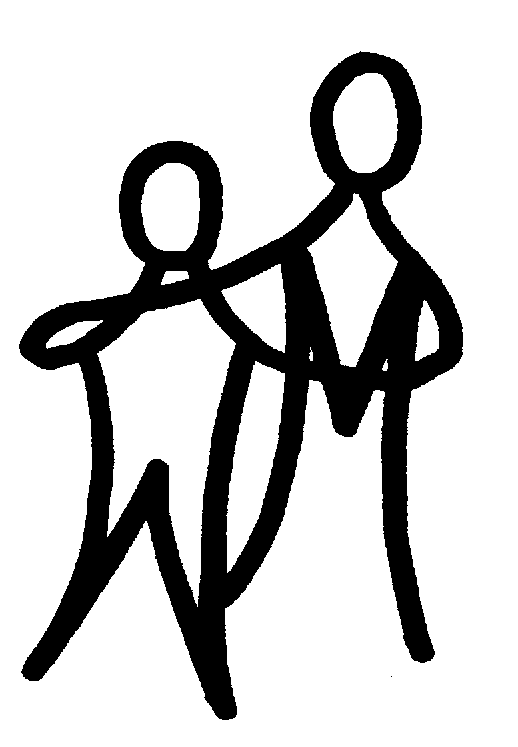 School voor Speciaal Basis Onderwijs Postbus 449 9640 AK Veendam (0598-612063)Protocol huiselijk gewelden kindermishandelingOktober 2013VoorwoordKindermishandeling komt overal voor. In Nederland zijn naar schatting minstens 80.000 kinderen per jaar slachtoffer van kindermishandeling. Tussen de 50 en 80 kinderen per jaar overlijden aan de gevolgen van kindermishandeling.Kinderen die worden mishandeld vertellen hier meestal niet uit zichzelf over, en dat geldt ook voor degenen die mishandelen. Het is daarom nodig dat beroepskrachten, die vanwege hun functie verantwoordelijk zijn voor de veiligheid van die kinderen en hun ouders, in actie komen als er mogelijk sprake is van kindermishandeling of huislijk geweld. In de praktijk leidt dit tot vragen als: wanneer is iets kindermishandeling en waar merk je dat aan? Wat moet je doen of juist niet doen als je kindermishandeling vermoedt? Wie is waarvoor verantwoordelijk? Bij wie kun je terecht? Wat zeg je tegen de ouders? Welke hulp is er nodig? Voorliggend document geeft antwoord op bovenstaande en andere vragen, toegespitst op de Wim Monnereauschool in Veendam. Vanaf 1 juli 2013 is de wet Verplichte Meldcode Huiselijk Geweld en Kindermishandeling van kracht. In het kader van kwaliteitszorg, is de plicht opgelegd om een meldcode te hanteren voor huiselijk geweld en kindermishandeling, daaronder ook begrepen seksueel geweld, vrouwelijk genitale verminking (ook wel genoemd meisjesbesnijdenis) en eergerelateerd geweld. De verplichting geldt voor organisaties en zelfstandige medewerkers in de gezondheidszorg, onderwijs, kinderopvang, maatschappelijke ondersteuning, jeugdzorg, justitie en politie. Ook de Wim Monnereauschool heeft een Meldcode Huiselijk Geweld en Kindermishandeling geschreven. Deze meldcode is onderdeel van voorliggend document (hoofdstuk 1). Daarnaast wordt in voorliggend protocol beschreven welke afspraken er binnen de Wim Monnereauschool gelden met betrekking tot kindermishandeling (hoofdstuk 2). Voor het theoretisch kader en meer achtergrondinformatie wordt verwezen naar de handleiding (bijlage 1). Hoofdstuk 1 	Stappenplan voor het handelen bij signalen van huiselijk geweld en 
kindermishandelingHet bevoegd gezag van de Wim Monnereauschool steltOverwegende:dat de Wim Monnereauschool, behorende tot Scholengroep OPRON, verantwoordelijk is voor een goede kwaliteit van de dienstverlening aan hun leerlingen en dat deze verantwoordelijkheid zeker ook aan de orde is in geval van dienstverlening aan leerlingen die (vermoedelijk) te maken hebben met huiselijk geweld of kindermishandeling;
dat van de medewerkers die werkzaam zijn bij de Wim Monnereauschool op basis van deze verantwoordelijkheid wordt verwacht dat zij in alle contacten met leerlingen en ouders/verzorgers attent zijn op signalen die kunnen duiden op huiselijk geweld of kindermishandeling en dat zij effectief reageren op deze signalen;
dat de Wim Monnereauschool een meldcode wenst vast te stellen zodat de medewerkers weten welke stappen van hen worden verwacht bij signalen van huiselijk geweld of kindermishandeling;
dat in deze code is vastgelegd op welke wijze de medewerkers bij deze stappen worden ondersteund;
dat onder huiselijk geweld wordt verstaan: (dreigen met) geweld, op enigerlei locatie, door iemand uit de huiselijke kring, waarbij onder geweld wordt verstaan: de fysieke, seksuele of psychische aantasting van de persoonlijke integriteit van het slachtoffer, daaronder ook begrepen ouderenmishandeling, eer gerelateerd geweld en vrouwelijke genitale verminking. Tot de huiselijke kring van het slachtoffer behoren: (ex)partners, gezinsleden, familieleden en huisgenoten;
dat onder kindermishandeling wordt verstaan: iedere vorm van een voor een minderjarige bedreigende of gewelddadige interactie van fysieke, psychische of seksuele aard, die de ouders of andere personen ten opzichte van wie de minderjarige in een relatie van afhankelijkheid of van onvrijheid staat, actief of passief opdringen, waardoor ernstige schade wordt berokkend, of dreigt te worden berokkend aan de minderjarige in de vorm van fysiek of psychisch letsel, daaronder ook begrepen eer gerelateerd geweld en vrouwelijke genitale verminking;
dat onder medewerker in deze code wordt verstaan: de medewerker die op de Wim Monnereauschool werkzaam is en die in dit verband aan leerlingen van de basisschool zorg, begeleiding, of een andere wijze van ondersteuning biedt;
dat onder leerling in deze code wordt verstaan: de leerling aan wie de medewerker zijn professionele diensten verleent;In aanmerking nemendede Wet maatschappelijke ondersteuningde Wet op de jeugdzorg;de Wet bescherming persoonsgegevens;de Wet op het primair onderwijs;de volgende Meldcode Huiselijk Geweld en Kindermishandeling vast.Route bij signalen van huiselijk geweld en kindermishandelingBij spoed, crisis of heterdaad: informeer direct iemand van de Commissie van Begeleiding!
Stap 1: In kaart brengen van signalen
Door: veelal groepsleerkrachten, in voorkomende gevallen ambulant personeelObserveer en noteer feiten in gesloten map
(bijv. geen fruit, te laat)Deel je zorgen met directe (duo)collega’sGesprek met ouders: delen van de zorg/signalenOverleg met intern begeleider Stap 2: Collegiale consultatie en raadplegen Advies- en Meldpunt Kindermishandeling     Consulteer interne en externe collega’s tijdens:* Leerlingbespreking IBBetrokkenen: groepsleerkrachten en IB* Commissie van BegeleidingBetrokkenen: groepsleerkrachten, CvB* Evt. overleg met leerplichtambtenaar door directie     Overweeg registratie in de VerwijsindexBetrokkenen: CvB bespreekt registratie; IB registreert     Consulteer ook het Advies- en MeldpuntKindermishandelingBetrokkenen: CvBStap 3: Gesprek met de ouderGesprek met de ouder: delen van de zorg en bespreken uitkomsten consultatiesBetrokkenen: groepsleerkrachten, CvB Stap 4: Weging van de aard en de ernst van het huiselijk geweld of de kindermishandelingWeeg risico, aard en ernst van de kindermishandeling of huiselijk geweld.Vraag het AMK hierover een oordeel te geven.Betrokkenen: groepsleerkrachten, CvBStap 5a: Hulp organiseren en effecten volgenBespreek met de ouder welke hulp georganiseerd wordtOrganiseer hulp door ouder en leerling door te verwijzen naar Bureau Jeugdzorg /CJGMonitor of ouder en leerling hulp krijgenVolg de leerlingBetrokkenen: groepsleerkrachten, CvB
Stap 5b: Melden en bespreken met de ouderBespreek met de ouder uw voorgenomen meldingMeld bij het Advies- en MeldpuntKindermishandelingVolg de leerling en bel bij nieuwe/blijvende zorgen het AMKBetrokkenen: groepsleerkrachten, CvB. Directie is verantwoordelijk. UitzonderingenIn sommige gevallen is het direct nodig om een melding te doen. Als er een noodsituatie is mogen stappen worden overgeslagen, mag er meteen gemeld worden of dient de politie ingeschakeld te worden. Ook wanneer de eigen veiligheid of de veiligheid van de leerling in het gedrang is of bij dreigend afhaken, mogen er stappen worden overgeslagen. Bij een vermoeden van vrouwelijke genitale verminking en/of eer gerelateerd geweld is er sprake van een noodsituatie en dient er direct overlegt te worden met een lid van de Commissie van Begeleiding. Voor meer informatie over vrouwelijke genitale verminking of te wel meisjesbesnijdenis en/of eer gerelateerd geweld wordt verwezen naar Gespreksprotocol Meisjesbesnijdenis (AJN), Handelingsprotocol Vrouwelijke Genitale Verminking bij minderjarigen (Pharos) en Handleiding voor de aanpak van eer gerelateerd geweld (Federatie Opvang en Movisie). Uitwerking stappenplanDe Meldcode Huiselijk Geweld en Kindermishandeling is een concreet stappenplan dat instellingen verplicht moeten volgen. De Meldcode is een gezamenlijke verantwoordelijkheid. In het hieronder volgende stappenplan wordt toegelicht welke stappen gevolgd dienen te worden op de Wim Monnereauschool en wie daarbij betrokken zullen zijn. Stap 1 In kaart brengen van signalen
Centraal staat: Wat zijn de zorgen? Op basis waarvan? Welke signalen kun je vastleggen? Hoe leg je die vast? Wie legt dit vast? Feiten!Betrokkenen: 	Veelal groepsleerkrachten, maar in voorkomende gevallen ook ambulant personeel.Afspraken: 
- Zorgelijke signalen worden genoteerd in de gesloten map van Esis. Dit moeten feiten zijn. Denk hierbij aan blauwe plekken die gesignaleerd zijn tijdens de gymles, geen fruit/brood mee naar school, te dunne kleding in de winter, ‘ruiken’  etc.;
- Deel je zorgen met directe collega’s (bijv. duocollega);
- Noem naar ouders, bijvoorbeeld als een kind te laat is of fruit is vergeten;
- Leg de contacten over de signalen vast, evenals de stappen die worden gezet en de besluiten die worden genomenBij vroegsignalering worden signalen gezien die duiden op een zorgelijke of mogelijk bedreigde ontwikkeling. Zelden zullen deze signalen direct duidelijkheid geven over de oorzaak, zoals huiselijk geweld of kindermishandeling. Het is daarom verstandig uit te gaan van de signalen die je als leerkracht of andere betrokkene bij de leerlingen of in de interactie tussen ouder(s) en leerling waarneemt. In de signalenlijst 
(bijlage 1) staat een overzicht van de signalen. In deze fase observeer je de leerling op school en eventueel daarbuiten (bijvoorbeeld tijdens een huisbezoek), waardoor je signalen in kaart kunt brengen. Het is gebruikelijk om in gesprek te gaan met de ouder(s) tijdens haal- en brengmomenten. Tijdens het uitwisselen over de activiteiten van de dag, de leerling en de feitelijkheden die opvallen, krijg je een beeld waardoor je ook met informatie van de ouder(s) de situatie in kaart kunt brengen. Daarnaast observeer je de ouder(s) en het kind ook tijdens overige contactmomenten. Je noteert alle signalen in de gesloten map. Bespreek de signalen met directe collega’s. Alle gegevens die te maken met het signaleren en handelen leg je vast in de gesloten map. Gespreksverslagen kunnen door betrokkenen ondertekend worden. Als dit wordt gevraagd kan er op deze manier verantwoording worden afgelegd bij de inspectie van het onderwijs. Leg dit vast in de gesloten map vanwege de privacy gevoelige gegevens. Leg in de gesloten map de volgende gegevens vast:
- Vermeld altijd datum, plaats, situatie en betrokkenen;
- Signalen die duidelijk maken welke zorgen je ziet, hoort of ruikt;
- Signalen die een vermoeden van huiselijk geweld of kindermishandeling bevestigingen of ontkrachten;
- Contacten over de signalen;
- Stappen die worden gezet;
- Besluiten die worden genomen;
- Vervolgaantekening over het verloopBeschrijf de signalen zo feitelijk mogelijk, ouders hebben inzagerecht in het dossier:
- Worden ook hypothesen en veronderstellingen vastgelegd, vermeld dan uitdrukkelijk dat het gaat om een hypothese of veronderstelling. Maak een vervolgaantekening als een hypothese of veronderstelling later wordt bevestigd of ontkracht;
- Vermeld de bron als er informatie van derden wordt vastgelegd;
- Leg diagnoses alleen vast als ze zijn gesteld door een medewerker die hierin geschoold is (GZ-psycholoog, orthopedagoog).Betreffen de signalen huiselijk geweld of kindermishandeling gepleegd door een medewerker, meld de signalen dan bij de leidinggevende of de directie, conform de Wet Preventie en bestrijding van seksueel geweld en seksuele intimidatie in het onderwijs, artikel 4 Verplichting tot overleg en aangifte inzake zedenmisdrijven (meld- en aangifteplicht). In dat geval is dit stappenplan niet van toepassing!Stap 2 Collegiale consultatie en/of advies AMK of ASHG
Centraal staat: Wie wil je consulteren? Met welke vraag?Betrokkenen: 	Groepsleerkrachten Wim Monnereauschool, Commissie van Begeleiding
		De groepsleerkracht is verantwoordelijk voor het delen van de zorgen en signalen met de IB-er. 
 		In overleg wordt besloten wie de CvB informeert en of leerlingbespreking binnen de CvB plaats 
 		zal vinden. Afspraken: 	
1. 
- Wanneer een groepsleerkracht het vermoeden heeft van huiselijk geweld of kindermishandeling dan meldt hij/zij deze leerling aan voor een leerlingbespreking in de IB-vergadering;
- Waar mogelijk benoemt de groepsleerkracht naar ouders dat de leerling als zorgleerling ingebracht zal worden;
- Tijdens de leerlingbespreking in de IB-vergadering wordt afgewogen of de leerling wordt ingebracht tijdens de CvB;
- In de leerlingbespreking wordt besproken wie er met de ouders in gesprek gaat;
- In de leerlingbespreking wordt afgesproken of er advies ingewonnen gaat worden bij het AMK en zo ja, wie dat doet;
- De afspraken en vervolgstappen die vanuit de leerlingbespreking naar voren komen worden gecommuniceerd naar ouders. In de leerlingbespreking wordt besproken wie er met de ouders in gesprek gaat. 
2. 
Eventueel inschakelen/advies vragen leerplichtambtenaar door directie;
3. 
Eventueel advies inwinnen bij het AMK of ASHG door CvB;
4. 
- Overwegen registratie in de Verwijsindex door de CvB; de IB-er zal daadwerkelijk registreren. Om de leerling ‘open’ (niet anoniem) te bespreken in een leerlingbespreking met de CvB (waarbij ook externe deskundigen aanwezig zijn) is toestemming van ouder(s) vereist. Indien je in het contact transparant en integer bent, is de kans groot dat over deze zaken een open gesprek mogelijk is. In de meeste gevallen wordt toestemming door de ouder(s) gegeven. Ook kun je advies krijgen van bijvoorbeeld het AMK over op welke wijze in gesprek kan worden gegaan met de ouder(s). 
Indien de ouder(s) weiger(t)(en) is dit een zorgelijk signaal en moet het worden meegenomen in de weging (stap 4). De leerling kan overigens anoniem worden besproken wanneer de ouder(s) geen toestemming heeft gegeven, maar dit verdient niet de voorkeur vanwege de eventuele vervolgacties. Indien er ook maar enige twijfel bestaat over de oorzaak van de situatie en/of eventuele mogelijke onveiligheid bij de leerling, wordt advies gevraagd bij het AMK. Het AMK kan een eerste weging maken of het terecht is dat er zorgen zijn over deze situatie en of er mogelijk sprake kan zijn van kindermishandeling of huiselijk geweld. Zorgvuldig handelen vereist dat je nagaat of je advies moet vragen bij het AMK.Voor het bespreken van een leerling als zorgleerling, kunnen ouders geïnformeerd worden dat de leerling wordt ingebracht, omdat er zorgen zijn. Door de ouder(s) continu te betrekken en in overleg te treden, is de kans groter dat de ouder(s) gemotiveerd is/zijn om de situatie te verbeteren en/of hulp te aanvaarden. NoodsituatiesBij signalen die wijzen op acuut en zodanig ernstig geweld dat ouder(s) of zijn gezinslid daartegen onmiddellijk moet worden beschermd, kunt je meteen advies vragen aan het Advies- en Meldpunt Kindermishandeling. Komt men daar, op basis van de signalen, tot het oordeel dat onmiddellijke actie is geboden, dan kun je zo nodig in hetzelfde gesprek een melding doen zodat op korte termijn de noodzakelijke acties in gang kunnen worden gezet. In noodsituaties kan overigens ook contact worden gezocht met de crisisdienst van het Bureau Jeugdzorg en/of de (zeden)politie vragen om hulp te bieden. Stap 3 Gesprek met de ouder(s)/verzorger(s)
Centraal staat: Wie voert met wie een gesprek? Welke onderwerpen moeten daarbij aan de orde worden gesteld? Doel van dit gesprek is: er moet iets stoppen, verbetering komen. Aangeven dat je als school verplicht werkt met de Meldcode, stappen moet volgen, signalen door moet geven. Betrokkenen:	Groepsleerkrachten en/of leden van de Commissie van Begeleiding (afhankelijk van de 
 		afspraak die is gemaakt tijdens de leerlingbespreking). Afspraken: 	Ouder(s)/verzorger(s) worden uitgenodigd voor een gesprek op de Wim 
 		Monnereauschool. Vanuit de Wim Monnereauschool zijn er twee personen bij dit 
 		gesprek betrokken. Dit kunnen bijvoorbeeld de groepsleerkracht en de 
 		schoolmaatschappelijk werkster of de intern begeleider en de orthopedagoog zijn. Er 
 		worden afspraken gemaakt met ouders. Dit komt op papier te staan en ouders dienen 
 		dit ter goedkeurig te ondertekenen. Stap 4 Wegen van informatie, taxatie risico’s
Centraal staan de vijf punten van afweging: 
- Veiligheid: is er een acute dreiging? Kan de veiligheid wel/niet gegarandeerd worden? 
- Hoe gewelddadig is het? Moet het geweld direct stoppen?
- Duur: hoe lang speelt dit? Hoe vaak? Wat is de ernst van de gevolgen?
- Isolement: kan de situatie worden doorbroken met behulp van direct betrokkenen?
- Inschatting start verdere hulpverlening: wat kan snel/relatief eenvoudig worden ingezet? Staan betrokkenen daarvoor open?Betrokkenen: 	Groepsleerkrachten, Commissie van BegeleidingAfspraken: 	Er vindt opnieuw een leerlingbespreking plaats. De Commissie van Begeleiding weegt 
 		bovenstaande risico’s af. Stap 5 Beslissen: hulp organiseren of melden
Centraal staat de beslissing nemen: 
A. Kan er hulp georganiseerd worden (Welke hulp? Wie neemt die verantwoordelijkheid?) 
Wanneer er besloten wordt om niet te melden: acties vastleggen, vervolgtraject + evaluatie afspreken.  
B. Moet er gemeld worden (Wie doet dit? Waar ga je melden? Wat ga je melden?)Betrokkenen:	Commissie van BegeleidingAfspraken: 	Nadat de risico’s getaxeerd zijn (zie stap 4), wordt door de Commissie van Begeleiding 
 		besloten of er gemeld wordt. Er wordt afgesproken waar gemeld gaat worden en wie 
 		dit doet. Wanneer er niet gemeld wordt, worden andere stappen vastgelegd 
 		(vervolgtraject). De directeur van de Wim Monnereauschool is hierbij 
 		eindverantwoordelijk. Uitzonderingen
In sommige gevallen is het direct nodig om een melding te doen. Als er een noodsituatie is mogen stappen worden overgeslagen, mag er meteen gemeld worden of dient de politie ingeschakeld te worden. 
Ook wanneer de eigen veiligheid of de veiligheid van de leerling(en) in het gedrang is of bij dreigend afhaken, mogen er stappen worden overgeslagen. Uitgebreidere uitwerking stappenplan
Bovenstaande stappen zijn toegespitst op de specifieke situatie van de Wim Monnereauschool. In bijlage 1 worden bovenstaande stappen uitgebreider toegelicht. Bijlage 1 is de Meldcode die schoolbreed binnen Scholengroep OPRON is vastgesteld. In bijlage 1 wordt verwezen naar de Handleiding voor de meldcode basisonderwijs die als bijlage 2 is toegevoegd. Bijlage 1 Meldcode Huiselijk geweld en kindermishandeling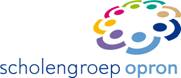 Meldcode huiselijk gewelden kindermishandeling										Oktober 2013Stap 1: In kaart brengen van signalenBij vroegsignalering worden signalen gezien die duiden op een zorgelijke of mogelijk bedreigde ontwikkeling. Zelden zullen deze signalen direct duidelijkheid geven over de oorzaak zoals huiselijk geweld of kindermishandeling. Het is daarom verstandig uit te gaan van de signalen die u als leerkracht of andere betrokkene bij de leerling of in de interactie tussen ouder(s) en leerling waarneemt. In de signalenlijst uit de handleiding vindt u een overzicht van de signalen.Maak bij het signaleren van huiselijk geweld of kindermishandeling gebruik van het vroegsignaleringsinstrument van uw school of van de signaleringslijst Huiselijk geweld en kindermishandeling uit de bijbehorende handleiding.In deze fase observeert u de leerling in de klas en eventueel daarbuiten (bijvoorbeeld tijdens een huisbezoek) waardoor u de signalen in kaart kunt brengen.Het is gebruikelijk om in gesprek te gaan met de ouder(s) tijdens haal- en brengmomenten. Tijdens het uitwisselen over de activiteiten van de dag, de leerling en de feitelijkheden die u opvallen, krijgt u een beeld waardoor u ook met informatie van de ouder(s) de situatie in kaart kunt brengen.Daarnaast observeert u de ouder(s) en het kind tijdens overige contactmomenten. U verzamelt alle signalen waardoor u duidelijker krijgt of er zorgen zijn en welke zorgen dit zijn.Alle gegevens die te maken hebben met het signaleren en handelen legt u schriftelijk vast. Gespreksverslagen kunt u door betrokkenen laten ondertekenen. Hierdoor kunt u later bij de inspectie van het onderwijs verantwoording afleggen indien dit wordt gevraagd. U kunt dit vastleggen in het leerlingendossier, welke in een gesloten kast (met slot) of digitaal (met wachtwoord) wordt bewaard. Dit vanwege de privacy gevoelige gegevens die u verzamelt.Leg in het leerlingdossier de volgende gegevens vast:Vermeld altijd datum, plaats, situatie en overige aanwezigen.Signalen die duidelijk maken welke zorgen u ziet, hoort of ruikt.Signalen die een vermoeden van huiselijk geweld of kindermishandeling bevestigen of ontkrachten.Contacten over deze signalen.Stappen die worden gezet.Besluiten die worden genomen.Vervolgaantekeningen over het verloopBeschrijf uw signalen zo feitelijk mogelijk, ouders hebben inzagerecht in het dossier:Worden ook hypothesen en veronderstellingen vastgelegd, vermeld dan uitdrukkelijk dat het gaat om een hypothese of veronderstelling. Maak een vervolgaantekening als een hypothese of veronderstelling later wordt bevestigd of ontkracht.Vermeld de bron als er informatie van derden wordt vastgelegd.Leg diagnoses alleen vast als ze zijn gesteld door een medewerker die hierin geschoold is (bijvoorbeeld een orthopedagoog).Betreffen de signalen huiselijk geweld of kindermishandeling gepleegd door een medewerker, meld de signalen dan bij de leidinggevende of de directie, conform de Wet Preventie en bestrijding van seksueel geweld en seksuele intimidatie in het onderwijs, artikel 4 Verplichting tot overleg en aangifte inzake zedenmisdrijven (meld- en aangifteplicht). In dat geval is dit stappenplan niet van toepassing.Stap 2: Collegiale consultatie en zo nodig raadplegen van het Advies- en Meldpunt KindermishandelingConsultatie is - afhankelijk van de interne afspraken van de organisatie - mogelijk met de volgende collega’s: de intern begeleider, de directie, de aandachtsfunctionaris kindermishandeling, een collega uit dezelfde klas en/of de jeugdverpleegkundige of jeugdarts. Na consultatie wordt de leerling ter bespreking ingebracht in het zorgteam van de school. Na deze bespreking in het zorgteam is het mogelijk de leerling in te brengen bij zorgadviesteam/zorgplatform of in het Centrum voor Jeugd en Gezin (CJG)Om de leerling ‘open’ (niet anoniem) te bespreken in het zorg(advies)team met andere externe deskundigen is schriftelijk toestemming van de ouder(s) vereist. Indien u in het contact transparant en integer bent, is de kans groot dat over deze zaken een open gesprek mogelijk is. In de meeste gevallen wordt toestemming door de ouder(s) gegeven. Gespreksvaardigheid om in gesprek te gaan over zorgen en het vragen om toestemming van de ouder(s) is een specifieke deskundigheid en kan door middel van scholing worden aangeleerd. Ook kunt u advies krijgen van het AMK of het zorgadviesteam over op welke wijze in gesprek kan worden gegaan met de ouder(s).Indien de ouder(s) weiger(t)(en) is dit een zorgelijk signaal en moet het worden meegenomen in de weging.(Stap 4). De leerling kan overigens anoniem worden besproken wanneer de ouder(s) geen toestemming heeft gegeven, maar dit verdient niet de voorkeur vanwege de eventuele vervolgacties.Indien u ook maar enige twijfel heeft over de oorzaak van de situatie en/of eventuele mogelijke onveiligheid bij de leerling, moet u advies vragen bij het AMK. Het AMK kan een eerste weging maken of het terecht is dat u zich zorgen maakt over deze situatie en of er mogelijk sprake kan zijn van kindermishandeling of huiselijk geweld. Zorgvuldig handelen vereist dat u nagaat of u advies moet vragen bij het AMK.Bij bespreking in de interne zorgcommissie kan de ouder(s) worden uitgenodigd.Voor het bespreken in het zorgadviesteam wordt een intakegesprek met ouder(s) en/of leerkracht door het maatschappelijk werk of een ander lid van het zorgadviesteam gevoerd. Door de ouder(s) continu te betrekken en in overleg te treden, is de kans groter dat de ouder(s) gemotiveerd is om de situatie te verbeteren en/of hulp te aanvaarden. Vanaf stap 2 is het raadzaam registratie in de Verwijsindex Risicojongeren te overwegen.NoodsituatiesBij signalen die wijzen op acuut en zodanig ernstig geweld dat uw ouder(s) of zijn gezinslid daartegen onmiddellijk moet worden beschermd, kunt u meteen advies vragen aan het Advies- en Meldpunt Kindermishandeling. Komt men daar, op basis van de signalen, tot het oordeel dat onmiddellijke actie is geboden, dan kunt u zo nodig in hetzelfde gesprek een melding doen zodat op korte termijn de noodzakelijke acties in gang kunnen worden gezet.In noodsituaties kunt u overigens ook contact zoeken met de crisisdienst van het Bureau Jeugdzorg en/of de politie vragen om hulp te bieden.Stap 3: Gesprek met de ouder(s)Leg de ouder(s) het doel uit van het gesprek.Beschrijf de feiten die u hebt vastgesteld en de waarnemingen die u hebt gedaan.Nodig de ouder(s) uit om een reactie hierop te geven.Kom pas na deze reactie zo nodig en zo mogelijk met een interpretatie van hetgeen u hebt gezien, gehoord en waargenomen. In geval van een vermoeden van (voorgenomen) vrouwelijke genitale verminking (meisjesbesnijdenis) of eer gerelateerd geweld neemt u met spoed contact op met het AMK.Leg het gesprek vast en laat het indien mogelijk ondertekenen door alle betrokkenen.In de meeste gevallen is het onduidelijk wat de oorzaken zijn van de signalen. Door ouders te informeren en uit te wisselen over de ontwikkeling van de leerling, kunnen zorgen verduidelijkt, ontkracht of bekrachtigd worden. Nodig de ouder(s) expliciet uit tot het geven van zijn/haar mening en vraag door over leerling gerelateerde onderwerpen in de thuissituatie. Herkent de ouder(s) de situatie? Hoe gedraagt de leerling zich thuis? Hoe reageert de ouder(s) daarop? Hoe gaat het opvoeden thuis? Hoe reageert de leerling hierop? Hoe is de ontwikkeling van de leerling tot nu toe verlopen? Wat vindt de ouder(s) daarvan? Hoe ervaart de ouder(s) de opvoeding en zijn rol als ouder(s)?Breng de ouder(s) na overleg met anderen op de hoogte. Informeer en wissel tijdens deze contacten continu uit over de ontwikkeling van de leerling en de zorgen die u hebt.Indien een handelings- of begeleidingsplan wordt ingezet voor de leerling, bespreek dit met de ouder(s). Bespreek ook tussentijds en na afloop de resultaten van het handelings- of begeleidingsplan.Indien de ouder(s) de zorgen herkent kan een begin worden gemaakt met het onderzoeken van kansen en oplossingen. Daarnaast kunnen handelingsadviezen worden uitgewisseld voor in de klas en thuis.Indien tijdens het gesprek met de ouder(s) blijkt dat de zorgen een andere oorzaak heeft, kunt u dit traject afsluiten. U kunt de leerling en de ouder(s) binnen de interne en externe zorgstructuur van de school verder begeleiden.Het doen van een melding bij het AMK zonder dat de signalen zijn besproken met de ouder(s), is alleen mogelijk als:de veiligheid van de ouder(s), die van u zelf, of die van een ander in het geding is; ofals u goede redenen hebt om te veronderstellen dat de ouder(s) door dit gesprek het contact met u zal verbreken en de school zal verlaten.Bij het vragen van advies aan het AMK geldt dit niet, advies vragen mag altijd anoniem.Stap 4: Weeg de aard en de ernst van het huiselijk geweld of de kindermishandelingMaak bij het inschatten van het risico op huiselijk geweld of op kindermishandeling gebruik van een risicotaxatie – instrument als een dergelijk instrument binnen uw organisatie of praktijk beschikbaar is. Binnen het basisonderwijs wordt geen gebruik gemaakt van een risicotaxatie – instrument.Neem contact op met het AML of de jeugdgezondheidszorg en laat deze weging maken.Stap 5: Beslissen: zelf hulp organiseren of melden5a: Hulp organiseren en effecten volgenAls de school gebruik heeft gemaakt van het zorgadviesteam, kan het zorgadviesteam verdere actie coördineren. Het zorgadviesteam bespreekt de hulpvraag van school en ouders, beoordeelt de hulpvraag, stelt een aanpak vast, geeft handelingsadviezen voor de leerkracht en adviseert over verdere hulp.De verantwoordelijke medewerker binnen de school bespreekt met de ouder(s) de uitkomst van de bespreking. Bespreek met de ouder(s)de verder te nemen stappen voor geadviseerde hulpverlening voor de leerling en/of de ouder. Geef informatie en maak afspraken over de eventuele indicaties die nodig zijn voor verdere hulp. Verwijs de ouder(s) door en vraag daarna of de ouder(s) is aangekomen bij de hulp.Indien u voor een van voorgaande stappen ondersteuning nodig heeft, vraag deze aan bij de case-manager. Maak in de klas afspraken over begeleidings- en zorgbehoeften van de leerling. Stel een handelings- of begeleidingsplan op en voer dit uit. Deel de uitkomst van deze bespreking met de ouders.5b: Melden en bespreken met de ouder(s)Bespreek uw melding vooraf met de ouder(s). U bespreekt de melding ook met de leerling wanneer deze 12 jaar of ouder is.Leg uit waarom u van plan bent een melding te gaan doen en wat het doel daarvan is.Vraag de leerling en/of ouder(s) uitdrukkelijk om een reactie.In geval van bezwaren van de leerling en/of ouder(s), overleg op welke wijze u tegemoet kunt komen aan deze bezwaren.Is dat niet mogelijk, weeg de bezwaren dan af tegen de noodzaak om uw leerling of zijn gezinslid te beschermen tegen het geweld of de kindermishandeling. Betrek in uw afweging de aard en de ernst van het geweld en de noodzaak om de leerling of zijn gezinslid door het doen van een melding daartegen te beschermen.Doe een melding indien naar uw oordeel de bescherming van de leerling of zijn gezinslid de doorslag moet geven.Volg de effecten van deze hulp. Indien na enige periode onvoldoende verbetering zichtbaar is, is het van belang opnieuw contact op te nemen met het AMK en eventueel opnieuw een melding te doen. Het AMK adviseert, indien nodig, meerdere keren contact op te nemen indien u onvoldoende verbetering of verslechtering ziet.Van contacten met de leerling en/of ouder(s) over de melding kunt u afzien:als de veiligheid van de leerling, die van u zelf, of die van een ander in het geding is; ofals u goede redenen hebt om te veronderstellen dat de leerling en/of de ouder(s) daardoor het contact met u zal verbreken.Verantwoordelijkheden in het scheppen van een randvoorwaarde voor een veilig werk- en meldklimaatOm het voor medewerkers mogelijk te maken om in een veilig werkklimaat huiselijk geweld en kindermishandeling te signaleren en om de stappen van de meldcode te zetten, draagt de school er zorg voor dat:directie, bestuur en/of leidinggevenden:de meldcode opnemen in het zorgbeleid en/of veiligheidsbeleid van de organisatie;een aandachtsfunctionaris huiselijk geweld en kindermishandeling (mogelijk de intern begeleider) aanstellen of deze taak beleggen bij een ander teamlid.de deskundigheidsbevordering (zoals signaleren van kindermishandeling en huiselijk geweld, melden in de verwijsindex) voor zover nodig opnemen in het scholingsplan;regelmatig trainingen en andere vormen van deskundigheidsbevordering aanbieden aan medewerkers, zodat medewerkers voldoende kennis en vaardigheden ontwikkelen en ook op peil houden voor het signaleren van huiselijk geweld en kindermishandeling en voor het zetten van de stappen van de code;de meldcode aansluiten op de werkprocessen binnen de organisatie;de meldcode aansluiten op de zorgstructuur van de organisatie;voldoende deskundigen intern en extern beschikbaar stellen om de medewerkers te kunnen ondersteunen bij het signaleren en het zetten van de stappen van de code;de werking van de meldcode regelmatig evalueren en zo nodig acties in gang zetten om de toepassing van de meldcode te optimaliseren;binnen de organisatie en in de kring van ouders bekendheid geven aan het doel en de inhoud van demeldcode;afspraken maken over de wijze waarop de school zijn medewerkers zal ondersteunen als zij door ouders in of buiten rechte worden aangesproken op de wijze waarop zij de meldcode toepassen;afspraken maken over de wijze waarop de school de verantwoordelijkheid opschaalt indien de signalering en verwijzing voor een leerling stagneert;eindverantwoordelijkheid dragen voor de uitvoering van de meldcode.Interne begeleider en/of direct leidinggevende:als aandachtsfunctionaris huiselijk geweld en kindermishandeling is aangesteld;als vraagbaak  functioneert  binnen  de  organisatie  voor  algemene  informatie  over  (de  meldcode) kindermishandeling;signalen herkent die kunnen wijzen op kindermishandeling of huiselijk geweld;kennis heeft van de stappen volgens de meldcode;taken vaststelt van een ieder (Wie doet wat wanneer);deelneemt aan het Zorg(advies)team;de aansluiting van de meldcode op de werkprocessen uitvoert;de aansluiting van de meldcode op de zorgstructuur uitvoert;samenwerkingsafspraken vastlegt met ketenpartners;de uitvoering van de meldcode coördineert bij een vermoeden van huiselijk geweld en/of kindermishandeling;waakt over de veiligheid van de leerling bij het nemen van beslissingen;zo nodig contact opneemt met het AMK (Advies- en Meldpunt Kindermishandeling) voor advies of melding.de genomen stappen evalueert met betrokkenen;toeziet op zorgvuldige omgang met de privacy van het betreffende gezin;toeziet op dossiervorming en verslagleggingLeerkracht/vakleerkracht:signalen herkent die kunnen wijzen op kindermishandeling of huiselijk geweld;overlegt met de intern begeleider bij zorg over een leerling aan de hand van waargenomen signalen die kunnen wijzen op kindermishandeling of huiselijk geweld;afspraken uitvoert die zijn voortgekomen uit het overleg met de intern begeleider of andere betrokkenen, zoals observeren of eengesprek met de ouder(s);de resultaten bespreekt van deze ondernomen stappen met de intern begeleider of andere betrokkenen.de directie, de leidinggevende en de medewerkers zijn niet verantwoordelijk voor:het vaststellen of er al dan niet sprake is van kindermishandeling of huiselijk geweld;het verlenen van professionele hulp aan ouders of leerlingen (begeleiding, therapie).Bijlage 2 Handleiding voor de meldcode basisonderwijs Handleiding behorend bij de Meldcode huiselijk geweld en kindermishandelingbestemd voor alle medewerkers werkzaambinnen het basisonderwijs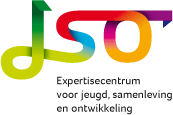 ColofonUitgever:	JSOTekst:		Wendy Tazelaar , Jet van Haitsma en Marjanne van EsveldRedactie:	Marjanne van Esveld JSO Expertisecentrum voor jeugd, samenleving en ontwikkeling		Nieuwe Gouwe Westzijde 1, 2802 AN Gouda		Postbus 540, 2800 AM Gouda www.jso.nlDatum uitgave: November 2013Deze handleiding behorend bij Meldcode huiselijk geweld en kindermishandeling voor het basisonderwijs is gebaseerd op de basismeldcode huiselijk geweld en kindermishandeling, ministerie van Volksgezondheid, Welzijn en Sport, oktober 2013 en ontwikkeld in samenwerking met het Advies- en Meldpunt Kindermishandeling, Bureau Jeugdzorg Zuid-Holland en GGD Hollands Midden. Copyright © 2013 JSO Expertisecentrum voor jeugd, samenleving en ontwikkelingDeze informatie mag met bronvermelding worden gebruikt.InhoudsopgaveInleiding	5Definities	61.	Algemeen	71.1	Doel en functies van de meldcode	71.2	Verantwoordelijkheid en taken	71.3	Strafrechtelijke aanpak	81.4	Verhouding tot de verwijsindex risicojongeren	81.5	 Kindermishandeling gepleegd door een medewerker van de school	82.	Vormen van huiselijk geweld en kindermishandeling	112.1	Definitie Kindermishandeling en huiselijk geweld	112.2	De verschillende vormen van kindermishandeling en huiselijk geweld	113.	De Meldcode huiselijk geweld en kindermishandeling	153.1	Volgorde van de stappen	153.2	Termijnen van de stappen	154.	In gesprek met de ouder/verzorger of de leerling	174.1	Gesprek met kinderen	174.2	 Gesprek met de ouder(s)	184.3	 Positie van de leerling ouder en zijn ouder(s)	184.4	 Bekendmaken van de identiteit van de melder bij vermoedens van kindermishandeling	185.	Samenwerking met andere organisaties	215.1	Advies- en Meldpunt Kindermishandeling (AMK)	215.2	Steunpunt Huiselijk Geweld (SHG)	225.3	Centrum voor Jeugd en Gezin (CJG)	225.4	Zorgadviesteam (ZAT)	225.5	De gemeentelijke gezondheidsdienst (GGD)	235.6	De kinderbescherming	235.7	Landelijk Expertisecentrum Eergerelateerd Geweld (LEC EGG)	246.	 Beroepsgeheim, meldrecht en registratie	256.1	Inhoud en doel van het beroepsgeheim	256.2	Paradox van de geheimhoudingsplicht	256.3	Conflict van plichten	266.4	Wettelijk meldrecht	276.5  Registratie	277.	Geraadpleegde bronnen	29Bijlage 1. Signalenlijst kindermishandeling 0- tot 4-jarigen	31Bijlage 2. Signalenlijst kindermishandeling 4- tot 12-jarigen	38Bijlage 3. Signalenlijst kindermishandeling 12- tot 19-jarigen	45Bijlage 4: Checklist signalen	51Bijlage 5, Melding bij het Advies & Meldpunt Kindermishandeling (AMK)	57Bijlage 6. Adressen en websites algemeen	59InleidingVanaf 1 juli 2013 is de wet Verplichte Meldcode Huiselijk Geweld en Kindermishandeling van kracht.  In het kader van kwaliteitszorg, is de plicht opgelegd om een meldcode te hanteren voor huiselijk geweld en kindermishandeling, daaronder ook begrepen seksueel geweld, vrouwelijke genitale verminking (ook wel genoemd meisjesbesnijdenis) en eergerelateerd geweld. De verplichting geldt voor organisaties en zelfstandige medewerkers in de gezondheidszorg, onderwijs, kinderopvang, maatschappelijke ondersteuning, jeugdzorg, justitie en politie.Deze meldcode is gebaseerd op het basismodel meldcode: Stappenplan voor het handelen bij signaleren van huiselijk geweld en kindermishandeling van het ministerie van VWS (oktober 2013) en is het vervolg op de  ‘Meldcode Basisonderwijs 2010’  van JSO Expertisecentrum voor jeugd, samenleving en ontwikkeling.Definities Medewerker	De medewerker die binnen de school werkzaam is en die in dit verband aan kinderen onderwijs, begeleiding of een andere wijze van ondersteuning biedt. Hieronder vallen in ieder geval de leerkracht, de conciërge , intern begeleider, teamleider, invalkracht, zelfstandige zonder personeel (zzp'er), gedragswetenschapper, leidinggevende, vertrouwenspersoon, directie. Directie	Daar waar directie staat, kan ook gelezen worden directeur of bestuur.Leidinggevende	De persoon of teamleider binnen de school die leiding geeft aan een of meer medewerkers.Aandachtsfunctionaris	De medewerker werkzaam binnen de school met specifieke deskundigheid op het terrein van kindermishandeling en huiselijk geweld. Daar waar aandachtsfunctionaris wordt geschreven kan bijvoorbeeld gedacht worden aan de intern begeleider, teamleider of leidinggevende.Ouders / verzorgers	De volwassenen of volwassene die verantwoordelijk zijn / is voor de zorg en opvoeding van het kind; ouder(s), verzorger(s), voogd.	Daar waar ouders geschreven wordt, wordt ook verzorgers of ouder / verzorger bedoeld.Hij	Waar gesproken wordt over hij, kan zowel hij als zij van toepassing zijn.AMK				    Advies- en Meldpunt KindermishandelingBJz				    Bureau JeugdzorgCJG				    Centrum voor Jeugd en GezinJGZ				    JeugdgezondheidszorgSHG				    Steunpunt Huiselijk GeweldVIR				    Verwijsindex RisicojongerenZAT				    Zorgadviesteam1.	Algemeen1.1	Doel en functies van de meldcodeDe verplichting voor de basisschool om een meldcode te hanteren, heeft tot doel medewerkers te ondersteunen in de omgang met signalen van huiselijk geweld en kindermishandeling. De meldcode bevat een stappenplan. Dit stappenplan leidt de medewerker stap voor stap door het proces vanaf het moment dat hij signaleert tot aan het moment dat hij eventueel een beslissing neemt over het doen van een melding. De stappen maken de medewerker duidelijk wat er van hem wordt verwacht bij signalen van huiselijk geweld of kindermishandeling en hoe hij op een verantwoorde wijze komt tot een besluit over het doen van een melding. Deze ondersteuning van medewerkers in de vorm van het stappenplan, levert, zo mag worden verwacht, een bijdrage aan een effectieve aanpak van huiselijk geweld en kindermishandeling.Daarnaast fungeert de meldcode als toetssteen voor de school én voor de individuele medewerker. De school zal, als zij aan toezicht door de inspectie van het onderwijs is onderworpen, door de inspectie kunnen worden aangesproken op het beschikken over een deugdelijke meldcode én op het scheppen van de randvoorwaarden waardoor de medewerkers die binnen een school werkzaam zijn, de meldcode in een veilig werkklimaat kunnen toepassen. Individuele medewerkers kunnen worden aangesproken op de feitelijke toepassing van het stappenplan in de meldcode bij signalen van huiselijk geweld of kindermishandeling. Zo zal in een onderzoek naar aanleiding van een bepaalde casus op schoolniveau worden bekeken of er een meldcode aanwezig is en of de school zich voldoende heeft ingespannen om de meldcode te laten ‘werken’. Het handelen van de betreffende medewerkers kan worden getoetst aan het stappenplan van de code. 1.2	Verantwoordelijkheid en taken Voor het signaleren en het zetten van de stappen is een goede implementatie van de meldcode en een veilig werkklimaat noodzakelijk. De school moet op grond van de basismeldcode van VWS (2013) benoemen wie de stappen moet doorlopen en tevens vastleggen wie eindverantwoordelijk is voor de beslissing over het wel of niet melden. Zo kan een school afspreken dat de leerkracht de signalen bespreekt met de aandachtfunctionaris/intern begeleider.Daarom werkt deze meldcode ook de verantwoordelijkheden en taken van de verschillende functies binnen de school nader uit. Het gaat dan met name om de implementatie van het stappenplan en om het scheppen van een veilig meldklimaat. Voor het in gebruik nemen van de meldcode worden verantwoordelijkheden en taken binnen de school doorgenomen en in werking gezet.Een door de directie aan te stellen de aandachtsfunctionaris huiselijk geweld en kindermishandeling,  die binnen de school werkzaam kan werken op het snijvlak van beleid en praktijk, kan verantwoordelijk worden gesteld voor een goed implementatie en borging. Het is raadzaam de meldcode te laten ondertekenen door de medewerkers van de basisschool.De leerkracht (medewerker) dient deskundig te zijn in het herkennen en bespreken van signalen die kunnen wijzen op huiselijk geweld en kindermishandeling. Onder signaleren wordt verstaan het waarnemen en interpreteren van aanwijzingen in gedrag en lichamelijk welzijn van het kind, gedrag van de ouders en de gezinsomgeving die mogelijk wijzen op huiselijk geweld of kindermishandeling. Deze signalen dienen zo snel mogelijk neergelegd te worden bij de aandachtsfunctionaris. De aandachtsfunctionaris heeft een centrale rol in de stappen rond het signaleren en handelen bij vermoedens van huiselijk geweld en kindermishandeling in huiselijke kring. Deze medewerker kan bijvoorbeeld een leidinggevende, intern begeleider zijn en dient het onderwerp huiselijk geweld en kindermishandeling binnen de instelling te borgen. Hiertoe dient de aandachtsfunctionaris deskundig te zijn in het signaleren, handelen en delen van zorg en op de hoogte te zijn van de werkwijze van de meldcode en de afspraken binnen de eigen school. De aandachtsfunctionaris heeft tevens contact met externe partijen als bijvoorbeeld het Advies- en Meldpunt Kindermishandeling (AMK). De scholing van de aandachtsfunctionaris zou een structurele plek moeten krijgen in het scholingsplan.De directie draagt de eindverantwoordelijkheid voor de uitvoering de meldcode. De directie is verantwoordelijk dat de meldcode wordt opgenomen in het zorgbeleid en/of veiligheidsbeleid en dat deze aansluit op werkprocessen binnen de school. De directie stelt een aandachtsfunctionaris aan en geeft deze mandaat en de ruimte deze functie naar behoren uit te oefenen.  De directie draagt er zorg voor dat medewerkers binnen de school op de hoogte zijn van de meldcode en er naar kunnen handelen. 1.3	Strafrechtelijke aanpakAls door de signalen een vermoeden ontstaat van een ernstig misdrijf, is het verstandig om de te zetten stappen, al dan niet via het Advies- en Meldpunt Kindermishandeling, af te stemmen met de interventies van de politie. Gesprekken met slachtoffer en/of getuige kunnen het leveren van bewijs in een strafzaak namelijk belemmeren.1.4	Verhouding tot de verwijsindex risicojongerenIn geval van een vermoeden van kindermishandeling moet de medewerker doorgaans niet alleen de stappen van de meldcode zetten, maar daarnaast ook moeten overwegen of een melding zou moeten worden gedaan in de verwijsindex risicojongeren (0-23 jaar). Deze verwijsindex heeft tot doel om medewerkers die met hetzelfde kind te maken hebben met elkaar in contact te brengen als zij beiden risico’s signaleren met betrekking tot, kort gezegd, een onbedreigde ontwikkeling naar volwassenheid van de leerling. Doel daarvan is te komen tot een gezamenlijke aanpak van de problematiek van de leerling en zijn gezin. We wijzen er met nadruk op dat de het niet gaat om een keuze tussen een melding in de verwijsindex of de stappen van de meldcode, maar dat beide acties bij vermoedens van kindermishandeling aan de orde zijn omdat ze elkaar ondersteunen. Meer informatie: www.verwijsindex.nl. 1.5	 Kindermishandeling gepleegd door een medewerker van de schoolKindermishandeling door medewerkers vallen niet onder het bereik van het basismodel. Deze vormen van geweld vallen buiten het basismodel, omdat dan andere stappen aan de orde zijn, zoals het direct informeren van het bestuur en het inschakelen van de betreffende inspectie. Medewerkers in het basis onderwijs (bo) en het voortgezet onderwijs (vo) zijn wettelijk verplicht het schoolbestuur onmiddellijk te informeren als zij informatie krijgen over een mogelijk zedendelict. Het gaat dan om een strafbaar feit waarbij een medewerker van de school een minderjarige leerling seksueel heeft misbruikt of geïntimideerd. De aangifteplicht houdt in dat het bestuur van de school verplicht is aangifte te doen bij de politie als een vermoeden bestaat dat een zedendelict is gepleegd. In dat geval is dit stappenplan niet van toepassing.Meldplicht onderwijs bij zedendelictAls een medewerker een vermoeden heeft van seksueel misbruik, moet hij dit onmiddellijk bekend maken bij het schoolbestuur. Het is niet voldoende een tussenpersoon te informeren, zoals een lid van de schoolleiding. Als de medewerker zijn verantwoordelijkheid hiervoor niet neemt, kan het schoolbestuur strenge maatregelen nemen. Zwijgt een medewerker over bij hem bekend seksueel misbruik, dan kunnen het slachtoffer en/of zijn ouders een schadeclaim indienen tegen de medewerker. Meldplicht seksueel misbruik voor alle onderwijsmedewerkersDe meldplicht geldt voor alle medewerkers op een school. Hieronder vallen ook contactpersonen en interne vertrouwenspersonen die binnen hun functie informatie krijgen over mogelijk seksueel misbruik. Geen enkele medewerker kan zich beroepen op de geheimhoudingsplicht. Overleg met vertrouwensinspecteur over mogelijk zedendelictAls het schoolbestuur een melding heeft ontvangen van een mogelijk zedendelict, is het schoolbestuur verplicht direct te overleggen met de vertrouwensinspecteur van de Inspectie van het Onderwijs (IvhO). De vertrouwensinspecteur stelt vast of sprake is van een redelijk vermoeden van een strafbaar feit. Aangifteplicht schoolbestuur bij mogelijk zedendelictAls na het overleg met de vertrouwensinspecteur blijkt dat er een redelijk vermoeden is van een zedendelict, is het schoolbestuur altijd verplicht aangifte te doen bij de politie. Ook als de betrokkenen misschien hun bedenkingen hebben. Het schoolbestuur informeert ook de betrokkenen. Voorop staat dat herhaling van het seksueel misbruik wordt voorkomen. De aangifteplicht geldt niet voor vertrouwensinspecteurs van de Inspectie van het Onderwijs. Zij zijn daarvan wettelijk vrijgesteld. Wel zijn ze wettelijk verplicht geheim te houden wat leerlingen, ouders of personeelsleden van een school hun toevertrouwen. Meer informatie meldplicht onderwijs bij seksueel misbruik onderwijsMeer informatie over de meldplicht en de aangifteplicht bij seksueel misbruik in het onderwijs vindt u op de website van het Centrum School en Veiligheid. Als u vermoedt dat uw kind seksueel geïntimideerd wordt, kunt u ook contact opnemen met de vertrouwensinspecteur van de Inspectie van het Onderwijs. De vertrouwensinspecteur behandelt de klachten met de grootste zorgvuldigheid en onderneemt geen actie zonder uw instemming. Meer informatie vindt u op de website van de Inspectie van het Onderwijs.Conform de Wet Preventie en bestrijding van seksueel geweld en seksuele intimidatie in het onderwijs, artikel 4 Verplichting tot overleg en aangifte inzake zedenmisdrijven (meld- en aangifteplicht). 2.	Vormen van huiselijk geweld en kindermishandelingKindermishandeling komt voor in alle lagen van de bevolking en in alle leeftijdscategorieën. Vaak komen verschillende vormen tegelijkertijd voor. Bij iedere vorm van mishandeling is er ook sprake van psychische mishandeling. Het kind niet beschermen tegen de mishandeling van de andere ouder is ook mishandelen.Zo veel mogelijk vormen van huiselijk geweld en kindermishandeling worden in dit hoofdstuk nader toegelicht, inclusief vormen van seksueel geweld, genitale verminking en eergerelateerd geweld. Specifieke vormen van geweld vragen specifieke kennis en vaardigheden van medewerkers. Ontbreekt deze specifieke deskundigheid, dan is het verstandig dat de aandachtsfunctionaris bij signalen die mogelijkerwijs kunnen duiden op zo’n specifieke vorm van geweld, meteen een beroep doet op het Advies- en Meldpunt Kindermishandeling (AMK) of het Landelijk Expertisecentrum Eergerelateerd geweld (LEC EGG). Het moment waarop de aandachtsfunctionaris moet worden ingeschakeld door de medewerker, staat beschreven in de route bij signalen van huiselijk geweld en kindermishandeling. In hoofdstuk 5 van deze handleiding worden functies van externe organisaties beschreven. In bijlage 6 van deze handleiding staat een algemeen overzicht van websites en adressen van instanties en organisaties waar de medewerker terecht kan voor ondersteuning en advies. In de meldcode zelf is een sociale kaart opgenomen die de school kan invullen met gegevens van instanties uit de eigen regio. Geadviseerd wordt deze sociale kaart in te vullen en op een zichtbare en/of toegankelijke plaats binnen de school een plek te geven. 2.1		Definitie Kindermishandeling en huiselijk geweldKindermishandeling is elke vorm van, voor de minderjarige, bedreigende of gewelddadige interactie van fysieke, psychische of seksuele aard, die de ouders of andere personen ten opzichte van wie de minderjarige in een relatie van afhankelijkheid of van onvrijheid staat, actief of passief, opdringen waardoor ernstige schade wordt berokkend of dreigt te worden berokkend aan de minderjarige in de vorm van fysiek of psychisch letsel (Wet op de jeugdzorg, 2005).Huiselijk geweld is geweld dat door iemand uit de huiselijke of familiekring van het slachtoffer wordt gepleegd. Hieronder vallen lichamelijke en seksuele geweldpleging, belaging en bedreiging (al dan niet door middel van, of gepaard gaand met, beschadiging van goederen in en om het huis).De combinatie van kinderen en huiselijk geweld betekent altijd kindermishandeling. De handelwijze bij huiselijk geweld is hetzelfde als bij kindermishandeling of een vermoeden daarvan.2.2		De verschillende vormen van kindermishandeling en huiselijk geweldHieronder staat een opsomming van vormen van kindermishandeling en huiselijk geweld. Lichamelijke mishandelingOuders verwonden het kind of staan toe dat het kind verwond wordt. (Anders dan ten gevolge van een ongeluk.)Voorbeelden van lichamelijke mishandeling: slaan, stompen, schoppen, opzettelijk laten vallen, verbranden, vergiftigen, verstikken;meisjesbesnijdenis: een ingreep aan de uitwendige geslachtsdelen van een meisje (zie onder een uitgebreide beschrijving);Shaken Baby Syndroom: verzameling van signalen en symptomen die het gevolg zijn van het heftig door elkaar schudden van een baby.Lichamelijke verwaarlozing Het kind onthouden wat het voor zijn lichamelijke gezondheid en ontwikkeling nodig heeft. Ouders zijn niet in staat of bereid tot het verschaffen van minimale zorg ten aanzien van de lichamelijke behoeften. Voorbeelden van lichamelijke verwaarlozing:niet zorgen voor voldoende of geschikt eten;niet zorgen voor schone, aan de weersomstandigheden aangepaste, passende kleding;niet zorgen voor geschikt onderdak;niet zorgen voor geschikte medische, tandheelkundige en geestelijke gezondheidszorg;niet zorgen voor voldoende hygiëne;niet zorgen voor voldoende toezicht.Psychische mishandeling Het toebrengen van schade aan de emotionele en/of persoonlijkheidsontwikkeling van het kind. Voorbeelden van psychische mishandeling zijn:het bedreigen of uitschelden van een kind als een systematisch patroon van kleineren en denigreren;het kind tot zondebok maken;het belasten van een kind met een te grote verantwoordelijkheid;eisen stellen waaraan een kind niet kan voldoen;het blootstellen van een kind aan extreem, onberekenbaar of ongepast gedrag;het opsluiten of vastbinden van het kind als middel van straf of controle.Psychische verwaarlozingHet kind onthouden wat het voor zijn geestelijke gezondheid en ontwikkeling nodig heeft. Voorbeelden van psychische verwaarlozing zijn:niet zorgen voor voldoende aandacht, respect, genegenheid, liefde en contact;niet zorgen voor voldoende ruimte voor toenemende autonomie;niet zorgen voor regelmatige schoolgang, onthouden van onderwijs;blootstellen aan huiselijk geweld.Seksueel misbruikSeksueel contact met een kind hebben of pogen te hebben, ter bevrediging van de seksuele gevoelens van de ouder/verzorger of anderen en/of uit geldelijk gewin. Voorbeelden van seksueel misbruik zijn:aanranding en uitbuiting of het toestaan hiervan waarbij geen genitaal contact plaatsvindt (bijvoorbeeld ongepast kussen, strelen van borsten);aanranding en uitbuiting of het toestaan hiervan waarbij genitaal contact plaatsvindt;penetratie door vingers, voorwerpen of penis;pornografisch materiaal laten zien of opnemenVrouwelijke genitale verminking (VGV)Vrouwelijke genitale verminking, ook wel meisjesbesnijdenis genoemd, is een ingreep aan de uitwendige geslachtsorganen. De lichtste vorm is een sneetje in de voorhuid van de clitoris. De meest verminkende vorm is de infibulatie of faraonische besnijdenis, waarbij de hele clitoris, de kleine schaamlippen en een deel van de grote schaamlippen verwijderd worden. Na hechting van wat over is van de grote schaamlippen, blijft alleen een kleine opening over voor menstruatiebloed en urine. Vrouwelijke genitale verminking is een traditioneel gebruik dat vooral voorkomt in een aantal Afrikaanse landen. De traditie is daar soms verweven geraakt met het geloof, zowel islamitisch als christelijk. De ingreep vindt meestal plaats bij jonge meisjes, de exacte leeftijd verschilt per land. Alle vormen van vrouwelijke genitale verminking zijn in Nederland strafbaar. Ook inwoners van Nederland die hun dochter in het buitenland laten besnijden plegen een strafbaar feit en kunnen in Nederland worden vervolgd. Belangrijk: bij een vermoeden van VGV dient door de aandachtsfunctionaris direct contact te worden opgenomen met het AMK. Eergerelateerd geweldEergerelateerd geweld is geestelijk of lichamelijk geweld dat wordt gepleegd vanuit een collectieve mentaliteit in reactie op een schending van de eer van een man, vrouw of familie.Onder eergerelateerd geweld vallen bijvoorbeeld bedreiging met eermoord, aanzetten tot zelfmoord, mishandeling of verminking, verstoting of bedreiging daarmee en uithuwelijking. Eerwraak is de meest extreme vorm omdat het slachtoffer hierbij wordt vermoord. Belangrijk: bij een vermoeden van eergerelateerd geweld dient door de aandachtsfunctionaris direct contact te worden opgenomen met het AMK of met een persoon of school met specifieke expertise over dit onderwerp zoals het Landelijk Expertisecentrum Eergerelateerd geweld (LECEGG). In hoofdstuk 5 van deze handleiding worden functies van externe organisaties beschreven. In bijlage 6 van deze handleiding staat een algemeen overzicht van websites en adressen van instanties en organisaties waar de medewerker terecht kan voor ondersteuning en advies. In de meldcode zelf is een sociale kaart opgenomen die de school kan invullen met gegevens van instanties uit de eigen regio. Geadviseerd wordt deze sociale kaart in te vullen en op een zichtbare en/ of toegankelijke plaats binnen de school een plek te geven. De Meldcode huiselijk geweld en kindermishandeling De route van de meldcode huiselijk geweld en kindermishandeling biedt via een stappenplan ondersteuning aan directie en medewerkers werkzaam binnen de school door duidelijk te maken wat van hen wordt verwacht en op welk moment. Het vijfstappenplan geeft aan wat er het beste kan worden gedaan wanneer er verwaarlozing, mishandeling of misbruik wordt gesignaleerd. Doel van de meldcode is om te helpen bij het herkennen en het er naar handelen bij signalen die op kindermishandeling of huiselijk geweld kunnen duiden.De 5 stappen van de meldcode zijn:Stap 1: in kaart brengen van signalen;Stap 2: collegiale consultatie en raadplegen van het Advies- en Meldpunt Kindermishandeling of een letseldeskundigStap 3: gesprek voeren met de ouders;Stap 4: wegen van aard en ernst; bij twijfel altijd opnieuw het AMK raadplegenStap 5: beslissen: hulp organiseren en effecten volgen of melden en besprekenDe stappen gaan in vanaf het moment dat er signalen zijn geconstateerd. Signaleren wordt gezien als een belangrijk onderdeel van de beroepshouding van de medewerkers die binnen de school werkzaam zijn. Zo bezien is signalering geen stap in het stappenplan, maar een grondhouding die in ieder contact met het kind en de ouder wordt verondersteld. De stappen wijzen de medewerker de weg als hij meent dat er signalen zijn van huiselijk geweld of van kindermishandeling. De medewerker kan gebruik maken van signalenlijsten (bijlage 1 t/m  bijlage 3) of de checklist (bijlage 4). Deze signalenlijsten en checklist kunnen de medewerker steunen in de beoordeling en besluitvorming. In de meldcode zelf worden alle stappen uitgebreid beschreven, evenals de rol en verantwoordelijkheden van personen binnen de school. 3.1	Volgorde van de stappenDe stappen die worden beschreven zijn in een bepaalde volgorde gerangschikt. Deze volgorde is niet dwingend. Waar het om gaat, is dat de medewerker op enig moment in het proces alle relevante stappen heeft doorlopen, voordat hij besluit om een melding te doen. Zo zal het soms voor de hand liggen om met de ouders in gesprek te gaan over bepaalde signalen. In andere gevallen zal de medewerker eerst overleg willen plegen met een collega of aandachtsfunctionaris. Ook kan de aandachtsfunctionaris de keuze maken eerst het AMK te consulteren voordat hij het gesprek met de ouders aangaat. Stappen kunnen soms twee of drie keer worden gezet.Termijnen van de stappenEr zijn geen termijnen beschreven per stap. De reden hiervan is dat het beschrijven van een tijdspad schijnveiligheid geeft. Elke situatie is anders en de medewerker zal een inschatting moeten maken op basis van ernst en (on)veiligheid van de situatie. Daarnaast zou een beschreven tijdspad uit moeten gaan van de meest ernstige, fatale vorm en situatie van huiselijk geweld en kindermishandeling. Alle andere situaties zullen in datzelfde tijdspad moeten worden afgehandeld. Dit is niet mogelijk en doet geen recht aan de situatie van elk individu. Het is daarom dat wettelijk geen tijdspad is vastgelegd. In elke situatie van huiselijk geweld en kindermishandeling wordt opnieuw een inschatting gemaakt van de ernst en mate van spoed. Het is aan de aandachtsfunctionaris (al dan niet in overleg met leidinggevende en de school) om effectief en verantwoord te handelen.4.	In gesprek met de ouder/verzorger of de leerlingNa het collegiaal overleg en eventueel het adviesgesprek met het Advies- en Meldpunt Kindermishandeling, volgt een gesprek met de ouder. Omdat openheid een belangrijke grondhouding is in de verschillende vormen van dienstverlening aan de ouder, wordt in het stappenplan zo snel mogelijk contact gezocht met de ouder (of met de ouders) om de signalen te bespreken. Soms zal het vermoeden door het gesprek worden weggenomen, dan zijn de volgende stappen van het stappenplan niet nodig.Worden de zorgen over de signalen door het gesprek niet weggenomen, dan worden ook de volgende stappen gezet.Heeft een medewerker behoefte aan ondersteuning bij deze stap, dan kan hij ook daarover advies vragen aan een collega of aan een aandachtsfunctionaris binnen de eigen school of praktijk en/of aan het Advies- en Meldpunt Kindermishandeling of het Steunpunt Huiselijk Geweld.In het gesprek met de ouder gaat het er om dat de medewerker: het doel van het gesprek uitlegt;de signalen, dit wil zeggen de feiten die hij heeft vastgesteld en de waarnemingen die hij heeft gedaan, bespreekt;de ouder uitnodigt om daarop te reageren;en pas na deze reactie zo nodig komt tot een interpretatie van wat hij heeft gezien en gehoord en wat in reactie daarop verteld is.4.1	Gesprek met kinderen Ook als een leerling nog jong is, is het van belang dat de medewerker het gesprek met hem aangaat, tenzij dat vanwege zijn jeugdige leeftijd echt niet mogelijk is, of te belastend voor hem is. De medewerker beoordeelt zelf, of een gesprek zinvol en mogelijk is, zo nodig in overleg met een collega, of met het Advies- en Meldpunt Kindermishandeling. NB: Het kan van belang zijn om een kind even alleen te spreken, zonder dat de ouders daarbij aanwezig zijn zodat de leerling zich vrij kan uiten. De medewerker hanteert hiervoor de regels die binnen de school van toepassing zijn. Als uitgangspunt geldt dat de ouder hierover vooraf behoren te worden geïnformeerd. Maar in verband met de veiligheid van de leerling, van de medewerker, of die van anderen, kan ook in deze sector worden besloten om toch een eerste gesprek met de leerling te voeren zonder dat de ouders hierover van te voren worden geïnformeerd. Kindermishandeling aanpakken is een zaak van volwassenenHet doel van een gesprek met een leerling is het ondersteunen en het laten uiten van gevoelens en gedachten van de leerling. Het doel van een gesprek is niet om via de leerling de situatie te onderzoeken. De leerling is het slachtoffer en kan hierdoor in een onveilige situatie geraken of kan gaan worstelen met loyaliteit ten opzichte van de ouder. Wees u bewust van de sterke loyaliteitsgevoelens van een kind ten opzichte van zijn ouders. Val nooit de ouders af tegenover de leerling, al hebben ze nog zulke afschuwelijke dingen gedaan. De leerling zal over het algemeen geen vertrouwen meer hebben in iemand die zijn ouders veroordeelt. Wel kan het gevoel van de leerling worden verwoord of bevestigd.Beloof nooit geheimhoudingZeg nooit op voorhand geheimhouding toe aan een leerling. Veel kinderen willen in eerste instantie alleen iets vertellen als er beloofd wordt om het tegen niemand anders te zeggen. Als deze belofte gegeven wordt, komt de medewerker voor een groot dilemma te staan als de leerling vertelt dat het mishandeld wordt: zij moet dan of het vertrouwen van de leerling schenden of medeplichtig worden aan het in stand houden van een schadelijke situatie. De medewerker die een leerling geheimhouding belooft uit angst dat de leerling anders blijft zwijgen, moet zich wel bewust zijn van de consequenties van deze belofte.Als een medewerker geen geheimhouding wil toezeggen kan zij de leerling wel beloven dat zij te ondernemen stappen van te voren aan de leerling verteld. 4.2	Gesprek met de ouder(s)Normaal gesproken zal er een gesprek over de signalen worden gevoerd met de ouder(s). Dit is niet alleen van belang als de ouders mogelijkerwijs betrokken zijn bij het huiselijk geweld of de mishandeling, maar ook als dit niet aan de orde is. De ouders behoren, zeker als zij het gezag uitoefenen, als regel te worden geïnformeerd over wat er bij hun kind speelt. NB: Een gesprek met (een van) de ouders kan achterwege blijven in verband met de veiligheid van de leerling of die van anderen. Bijvoorbeeld als de medewerker redenen heeft om aan te nemen dat hij de leerling dan uit het oog zal verliezen omdat de ouders het van school zullen halen, of niet meer naar school zullen brengen, of dat het geweld zal escaleren. 4.3	Positie van de leerling ouder en zijn ouder(s)Is de leerling nog geen 12 jaar oud, dan voert de medewerker het gesprek zoals hierboven beschreven met de ouder(s) van de leerling.Is de leerling 12 jaar of ouder dan wordt het gesprek gevoerd met de ouders en met de leerling zelf.Melding zonder gesprek met de ouder of zijn oudersIn de instructie bij de vijfde stap wordt aangegeven in welke gevallen er kan worden afgezien van contacten met de ouder over de melding. Het gaat om situaties waarin de veiligheid van een van de betrokkenen in het geding zou kunnen komen. Ook kan van een gesprek worden afgezien als er goede redenen zijn om aan te nemen dat de leerling van school weg blijft en hierdoor uit zicht raakt.4.4	Bekendmaken van de identiteit van de melder bij vermoedens van kindermishandelingArtikel 55 van het Uitvoeringsbesluit Wet op de jeugdzorg geeft als hoofdregel dat de identiteit van de melder door het Advies- en Meldpunt Kindermishandeling aan het gezin bekend wordt gemaakt. Een melder kan echter ten opzichte van het gezin anoniem blijven als de melding:een bedreiging vormt of kan vormen voor de leerling, voor andere leerlingen of voor de medewerker of zijn medewerkers; ofde vertrouwensrelatie zou kunnen verstoren tussen de medewerker en de leerling of de ouder(s).NB: Het Steunpunt Huiselijk Geweld kent (nog) geen specifieke regeling op dit punt. In het algemeen kan worden gezegd dat ook hier openheid over meldingen de hoofdregel is en dat, bij wijze van uitzondering,  met name op grond van overwegingen in verband met de veiligheid,  de identiteit van de melder voor de betrokkenen kan worden afgeschermd.  5.	Samenwerking met andere organisatiesRondom de zorg voor kinderen is er contact met andere organisaties. Het is belangrijk dat de school deze organisaties, hun functies kent en hen weet te vinden. In het kader van de meldcode zal het meeste beroep worden gedaan op het Advies- en Meldpunt Kindermishandeling (AMK). Bij iedere stap van de meldcode geldt dat er altijd contact op kan worden genomen met het AMK. Ook andere organisaties kunnen ingeschakeld worden. Zorgen over een kind hoeven niet altijd op kindermishandeling of huiselijk geweld te duiden. Ze kunnen ook te maken hebben met de opvoeding. Als de problemen veroorzaakt worden door de opvoedingssituatie dan kan bijvoorbeeld ook contact worden opgenomen met het Centrum voor Jeugd en Gezin (CJG).Dit hoofdstuk geeft informatie over de volgende organisaties:Advies- en Meldpunt Kindermishandeling (AMK)Steunpunt Huiselijk Geweld (SHG)Centrum voor Jeugd en Gezin (CJG)Zorgadviesteam (ZAT)Geestelijke Gezondheidsdienst (GGD)KinderbeschermingBureau Jeugdzorg (BJz)Raad voor de KinderbeschermingKinderrechter en kinderbeschermingsmaatregelenLandelijk Expertisecentrum Eergerelateerd Geweld (LECEGG)5.1	Advies- en Meldpunt Kindermishandeling (AMK)Het AMK maakt onderdeel uit van Bureau Jeugdzorg. De medewerker kan bij het AMK terecht voor advies en om zorgen over een kind te melden.AdviesOuders en medewerkers kunnen voor advies terecht bij het AMK. In de school zal over het algemeen de aandachtsfunctionaris contact zoeken met het AMK om over de volgende onderwerpen van gedachten te wisselen:een inschatting te maken van de problemen van het kind; te overleggen hoe de vermoedens met de ouders kunnen worden besproken;te overleggen welke hulp de school het kind of de ouders kan bieden;risicotaxatie.Als er meer dan één adviesgesprek nodig is, dan wordt gesproken over een consult. Het AMK kan dan ondersteunen bij de aanpak van een vermoedelijke situatie van kindermishandeling. Zo kan bijvoorbeeld een maatschappelijk werkende of vertrouwensarts van het AMK hulp bieden bij het voorbereiden van gesprekken met de ouders over de zorgen die zijn geconstateerd. Voor een adviesgesprek of consult hoeft de naam van het kind en van het gezin niet genoemd te worden. Het AMK legt in dit stadium nog geen persoonsgegevens over het gezin vast. MeldenAls bij het volgen van de stappen wordt besloten tot het doen van een melding, neemt het AMK het onderzoek naar het huiselijk geweld of kindermishandeling over.Het AMK houdt de aandachtsfunctionaris op de hoogte van de uitkomsten van het onderzoek en van de acties die in gang worden gezet. Bij een melding moeten oudergegevens worden verstrekt omdat het AMK anders geen acties in gang kan zetten naar aanleiding van de melding. Voor een melding bij het AMK is geen toestemming van ouders nodig.Het AMK doet na een melding onderzoek naar de signalen. Het AMK gaat in gesprek met de ouders en belangrijke personen rondom het kind. Ook andere instanties zoals de BSO of de huisarts kunnen door het AMK gevraagd worden om informatie over het gezin te geven. Op basis van de resultaten van dit onderzoek besluit het AMK wat er moet gebeuren. Vaak zal vrijwillige hulp in gang worden gezet, maar het AMK kan ook beslissen om een melding te doen bij de Raad voor de Kinderbescherming en/of om aangifte van mishandeling te doen bij de politie. Bij een melding dient de aandachtsfunctionaris zoveel mogelijk zijn signalen te melden, dit wil zeggen de feiten en gebeurtenissen die zijn waargenomen. Meldt de aandachtsfunctionaris ook feiten en gebeurtenissen die anderen hebben gezien of gehoord, dan moet hij deze ‘andere bron’ duidelijk in de melding noemen. De aandachtsfunctionaris legt alles vast in leerlingdossier (zie hoofdstuk 6.5).5.2	Steunpunt Huiselijk Geweld (SHG)Wanneer er zorgen zijn over huiselijk geweld waarbij ouders c.q. meerderjarige huisgenoten betrokken zijn, dan kan de melding worden gedaan bij het Steunpunt Huiselijk Geweld. Het Steunpunt zal na een melding contact zoeken met de ouders om te beoordelen welke hulp noodzakelijk is, om vervolgens deze hulp voor het slachtoffer en de pleger te organiseren en hen daarvoor zo nodig te motiveren. Wanneer er kinderen bij zijn betrokken zal het SHG doorgaans doorverwijzen naar het AMK.5.3	Centrum voor Jeugd en Gezin (CJG)Het Centrum voor Jeugd en Gezin (CJG) is een inlooppunt voor gezinnen. Ouders, verzorgers, kinderen, jongeren tot 23 jaar en professionals kunnen hier terecht met alle vragen over opvoeden en opgroeien. Elke gemeente heeft minimaal één centrum. In grote steden zijn over het algemeen meer CJG’s. Het CJG heeft als taak de huidige opvoed- en opgroeiondersteuning te verbinden, te verbeteren en te versterken. Daarnaast heeft het CJG de volgende taken:informatie en advies geven; (vroeg)signaleren van problemen; mensen verwijzen naar het lokale en regionale hulpaanbod; licht pedagogische hulp bieden; de zorg voor jongeren en gezinnen coördineren; een schakel zijn met Bureau Jeugdzorg; een schakel zijn met onderwijs, vaak via de zorgadviesteams (ZAT, zie ook paragraaf 7.4).5.4	Zorgadviesteam (ZAT)Een Zorgadviesteam (ZAT) is een samenwerkingsverband van peuterspeelzalen, kinderopvang of scholen en jeugdhulpverleningsorganisaties zoals Algemeen Maatschappelijk Werk, Bureau Jeugdzorg en de Jeugdgezondheidszorg. Gezamenlijk zorgen zij dat kinderen met problemen op tijd gesignaleerd worden en dat ze zo snel mogelijk de goede hulp krijgen. Het uitgangspunt voor deze samenwerking is altijd dat de leerling er beter van wordt. Er zijn ZAT's voor kinderen van 0 tot 4 jaar, van 4 tot 12 jaar en van 12 tot 18 jaar. Waar dat nodig is, kan het dossier worden overgedragen zodra een kind een leeftijdsgrens passeert.Het ZAT ondersteunt peuterspeelzalen, kinderopvang en onderwijs bij het signaleren en bespreekbaar maken van zorgen met ouders. Tijdens een bespreking van een kind maken de deskundigen in het ZAT gezamenlijk een inschatting van de situatie en beoordelen zij wat de beste actie voor dit kind zou zijn. Ook spreken zij af welke organisatie actie onderneemt en wanneer. In de volgende bijeenkomst van het ZAT wordt dan de voortgang besproken: zijn de afgesproken acties uitgevoerd en hebben die het gewenste resultaat gehad? Wat moet er nu nog gebeuren, wie blijft de leerling zo nodig volgen. Doordat verschillende organisaties in het ZAT samenwerken, blijven kinderen in beeld. Een ZAT brengt dus de zorg naar de peuterspeelzalen, kinderopvang of de scholen, en de signalen naar de zorg.Wanneer dat noodzakelijk is, kunnen de aangesloten organisaties in het ZAT onmiddellijk zorg aanbieden. Het Algemeen Maatschappelijk Werk en de Jeugdgezondheidszorg hebben meestal geen wachtlijst en kunnen meteen aan de slag. Met Bureau Jeugdzorg kunnen afspraken gemaakt worden om ouders zo nodig actief te benaderen.5.5	De gemeentelijke gezondheidsdienst (GGD)Een van de belangrijkste taken van de GGD is het geven van voorlichting op allerlei gebieden. Daarnaast houdt zij zich onder andere bezig met de gezondheid van de jeugd. Kinderen komen tijdens hun schoolcarrière meerdere malen in contact met de afdeling jeugdgezondheidszorg (JGZ) van de GGD.Iedere GGD heeft een calamiteitenteam. De GGD kan ondersteuning bieden indien zich calamiteiten en incidenten voordoen.5.6	De kinderbeschermingDe kinderbescherming bestaat uit Bureau Jeugdzorg (BJz), de Raad voor de Kinderbescherming en de rechter. Als het nodig is, geven zij hulp aan een gezin. Eerst is die hulp vrijwillig. Als een gezin hier niet voor openstaat, wordt de hulp verplicht.Bureau Jeugdzorg (BJz)Ouders/verzorgers zijn verantwoordelijk voor de opvoeding van hun kind. Bij opvoedingsproblemen kunnen zij geïndiceerde zorg krijgen. Deze zorg wordt geïndiceerd door BJz. Ouders kunnen BJz ook zelf inschakelen. BJz probeert het gezin te helpen om de moeilijkheden op vrijwillige basis op te lossen. Wanneer er gedwongen hulp nodig is, dan wordt dit uitgevoerd door de Jeugdbescherming .Raad voor de KinderbeschermingSoms accepteren ouders niet de hulp die volgens het AMK wel nodig is. De overheid grijpt dan in. Het AMK meldt het kind aan bij de Raad voor de Kinderbescherming (RvdK). De RvdK onderzoekt of de ontwikkeling van het kind ernstig in gevaar is. Als dat uit het onderzoek blijkt, kan de rechter een kinderbeschermingsmaatregel opleggen. De RvdK legt een verzoek daarvoor neer bij de kinderrechter. De raad kan ook besluiten het gezin terug te verwijzen naar Bureau Jeugdzorg als verplichte hulp (nog) niet nodig is.Kinderrechter en kinderbeschermingsmaatregelenDe kinderrechter besluit uiteindelijk of een kinderbeschermingsmaatregel nodig is. Als dat zo is, voert Bureau Jeugdzorg of een landelijk werkende instelling voor voogdij of gezinsvoogdij de maatregel uit. Er bestaan twee soorten maatregels: de ondertoezichtstelling en de ontheffing of ontzetting uit het ouderlijk gezag.5.7	Landelijk Expertisecentrum Eergerelateerd Geweld (LEC EGG)Het LEC EGG is bedoeld als vraagbaak voor eerkwesties en doet ook onderzoek. Instanties kunnen het expertisecentrum raadplegen. In bijlage 5 van deze handleiding staat een algemeen overzicht van websites en adressen van instanties en organisaties waar de medewerker terecht kan voor ondersteuning en advies. In de meldcode zelf is een sociale kaart opgenomen die de school kan invullen met gegevens van instanties uit de eigen regio. Geadviseerd wordt deze sociale kaart in te vullen en op een zichtbare en/of toegankelijke plaats binnen de school een plek te geven. 6.		Beroepsgeheim, meldrecht en registratieHieronder wordt enige achtergrondinformatie gegeven, met name over het beroepsgeheim, het wettelijk meldrecht en de verhouding tussen het beroepsgeheim en het meldrecht. 6.1	Inhoud en doel van het beroepsgeheim Algemene zwijgplichtIedere medewerker die individuele kinderen hulp, zorg, steun, of een andere vorm van begeleiding biedt, heeft een beroepsgeheim. Deze zwijgplicht, zoals het beroepsgeheim ook wel wordt genoemd, verplicht de medewerker om, kort gezegd, geen informatie over de leerling aan derden te verstrekken, tenzij de ouder daarvoor toestemming heeft gegeven.Doel van het beroepsgeheim is de drempel voor de toegang tot de hulpverlening zo laag mogelijk te maken en de ouder het vertrouwen te geven dat hij vrijuit kan spreken. De zwijgplicht geldt voor medewerkers in het onderwijs. Daarnaast geldt dit ook voor bijvoorbeeld maatschappelijk werkers, ouderenwerkers, jeugdhulpverleners, medisch hulpverleners, medewerkers in de kinderopvang en in peuterspeelzalen. Het beroepsgeheim geldt ook voor begeleiders en hulpverleners van de reclassering en van justitiële (jeugd)inrichtingen, al maakt het gedwongen kader van het strafrecht in sommige gevallen een zekere inbreuk op de zwijgplicht.De hierboven beschreven algemene zwijgplicht voor hulpverleners en begeleiders is niet specifiek opgenomen in een bepaalde wet, maar wordt afgeleid uit de privacybepalingen uit het Europees Verdrag voor de Rechten van de mens en de fundamentele vrijheden (artikel 8) en uit de Grondwet (artikel 10). Deze bepalingen worden nog eens ondersteund door artikel 272 Wetboek van Strafrecht dat een verbod bevat op het verbreken van geheimen die aan de medewerker zijn toevertrouwd.Specifieke zwijgplichtEen aantal beroepsgroepen kent een specifieke zwijgplicht die is geregeld in een ‘eigen’ wet. Dit geldt bijvoorbeeld voor medisch hulpverleners, zoals artsen en verpleegkundigen, zij vinden hun zwijgplicht in artikel 88 van de Wet op de beroepen in de individuele gezondheidszorg en in artikel 7:457 Burgerlijk Wetboek. Voor medewerkers in de jeugdzorg is de zwijgplicht specifiek geregeld in artikel 53 van de Wet op de jeugdzorg. Vertrouwensinspecteurs in het onderwijs kennen een eigen bepaling over de omgang met hun zwijgplicht in artikel 6 van de Wet op het onderwijstoezicht.6.2	Paradox van de geheimhoudingsplichtEr doet zich bij de omgang met de zwijgplicht een zekere paradox voor. De zwijgplicht is hét instrument bij uitstek om er voor te zorgen dat mensen naar de medewerker toe komen en ook bereid zijn om open over hun zorgen te spreken. Ze mogen er immers op vertrouwen dat hun verhaal niet zomaar elders terecht komt. Maar een te rigide omgang met het beroepsgeheim kan tot gevolg hebben dat een ouder die dringend hulp nodig heeft juist niet geholpen wordt, omdat de medewerker meent dat hij vanwege zijn beroepsgeheim niet in mag grijpen. Al met al is de omgang met het beroepsgeheim een vorm van evenwichtskunst: geheimhouding waar mogelijk, zorgvuldige doorbreking van het geheim waar nodig. De meldcode wil daarin een handreiking bieden voor zover het gaat om signalen van huiselijk geweld of kindermishandeling.Vragen van toestemmingBij het verstrekken van gegevens van een ouder aan een ander, dus ook bij het doen van een melding aan het Advies- en Meldpunt Kindermishandeling, geldt als hoofdregel dat de medewerker zich inspant om toestemming voor zijn melding te krijgen. De meldcode schetst daarvoor de werkwijze. Geeft de ouder zijn toestemming, dan kan een melding worden gedaan. Weigert de ouder, ondanks de inspanning van de medewerker, zijn toestemming, dan houdt het niet op maar maakt de medewerker een nieuwe afweging.NB1: De Wet bescherming persoonsgegevens bepaalt dat een kind vanaf zijn 16e jaar zelf toestemming geeft aan een medewerker voor het verstrekken van zijn gegevens aan een ander (al dan niet in de vorm van het doen van een melding). De Wet op de jeugdzorg en de Wet inzake de geneeskundige behandelingsovereenkomst geven een kind dit recht zelfs al vanaf zijn 12e jaar. Toch moet over een melding, als het gaat om een kind vanaf 12 of 16 jaar die nog thuis woont, ook gesproken worden met zijn ouders. Want bij de melding worden doorgaans niet alleen gegevens over de leerling verstrekt maar ook over zijn ouder(s).NB2: Van het vragen van toestemming kan worden afgezien in verband met de veiligheid van de leerling, van de medewerker of die van anderen.6.3	Conflict van plichten Zo oud als de zwijgplicht is ook de notie dat een medewerker door zijn beroepsgeheim in de knel kan komen. Er kunnen zich situaties voordoen waarin de medewerker alleen door te spreken de leerling kan helpen, terwijl hij voor dit spreken geen toestemming krijgt. Er kan in dat geval sprake zijn van een conflict van plichten. De plicht om te zwijgen vanwege het beroepsgeheim, botst met de plicht om de leerling te helpen juist door met een ander over hem te spreken. Het gaat dan altijd om een kind die zich in een ernstige situatie bevindt en die alleen kan worden geholpen door een ander bij de aanpak te betrekken. In de (tucht)rechtspraak wordt in geval van een conflict van plichten erkend dat een medewerker, ook zonder toestemming van de ouder, over hem mag spreken. Uiteraard moet een dergelijk besluit om de zwijgplicht te doorbreken zorgvuldig worden genomen. Beantwoording van de volgende vijf vragen leidt doorgaans tot een zorgvuldige besluitvorming.Kan ik door te spreken zwaarwegende belangen van de leerling behartigen?Is er een andere mogelijkheid om ditzelfde doel te bereiken zonder dat ik mijn beroepsgeheim hoef te verbreken?Waarom is het niet mogelijk om toestemming van de ouder te vragen of te krijgen voor het bespreken van zijn situatie met iemand die hem kan helpen?Zijn de belangen van de leerling die ik wil dienen met mijn spreken zo zwaar dat deze naar mijn oordeel opwegen tegen de belangen die de ouder heeft bij mijn zwijgen?Als ik besluit om te spreken aan wie moet ik dan, welke informatie verstrekken zodat het geweld of de mishandeling effectief kan worden aangepakt? Beoordeling van een besluit over het doorbreken van het beroepsgeheimZou achteraf een toetsende organisatie gevraagd worden om een oordeel te geven over het optreden van de medewerker, dan wordt vooral de zorgvuldigheid beoordeeld waarmee het besluit om de geheimhouding te verbreken tot stand is gekomen. Daarbij wordt o.a. gelet op:collegiale consultatie; raadpleging van het Steunpunt Huiselijk Geweld of het Advies- en Meldpunt Kindermishandeling;aanwezigheid van voldoende relevante feiten of signalen en zorgvuldige verzameling van deze feiten en signalen;zorgvuldige en concrete afweging van belangen ende contacten die er met de ouder zijn geweest over de melding. Concreet gaat het er dan om of  de medewerker zich, gelet op zijn mogelijkheden en op de omstandigheden waarin de leerling verkeert, heeft ingespannen om de ouder toestemming te vragen, of om hem te informeren, indien het verkrijgen van toestemming niet mogelijk bleek. Als hulpmiddel bij de besluitvorming over het verbreken van de geheimhoudingsplicht en het doen van een melding, wordt verwezen naar de website van de privacy helpdesk van het Ministerie van Justitie, www.huiselijkgeweld.nl/cgi-bin/beroepsgeheim.cgi.NB: Het is, ook in verband met de toetsbaarheid van het besluit achteraf, belangrijk om een besluit over het melden van een kind zonder dat de ouder daarvoor zijn toestemming heeft gegeven zorgvuldig vast te leggen. Niet alleen de melding dient te worden vastgelegd, ook de belangen die zijn afgewogen en de personen die van te voren over het besluit zijn geraadpleegd.6.4	Wettelijk meldrechtVoor vermoedens van kindermishandeling is het leerstuk van het conflict van plichten nog eens bevestigd in artikel 53 lid 3 van de Wet op de jeugdzorg dat een uitdrukkelijk meldrecht bevat. Iedere medewerker met een beroepsgeheim of een andere zwijgplicht heeft op basis van dit wettelijk meldrecht het recht om vermoedens van kindermishandeling, zo nodig zonder toestemming van de leerling en/of de ouder, bij het Advies- en Meldpunt Kindermishandeling te melden. Daarnaast omvat het meldrecht het recht voor de medewerker om op verzoek van het Advies- en Meldpunt Kindermishandeling informatie over de leerling en/of zijn ouders te verstrekken, eveneens zo nodig zonder toestemming van de leerling en/of de ouder.
Voor vermoedens van huiselijk geweld waarbij alleen meerderjarigen zijn betrokken, zal de nieuwe wet een vergelijkbaar wettelijk meldrecht gaan bevatten. Zolang deze wet en het daarin opgenomen meldrecht er nog niet zijn, biedt het conflict van plichten uitkomst in die gevallen waarin geen toestemming wordt verkregen - of kan worden gevraagd - en een melding toch noodzakelijk is om het geweld te stoppen en de ouder tegen dit geweld te beschermen. 6.5  RegistratieHet is belangrijk dat de school alle gegevens die te maken hebben met het signaleren en handelen schriftelijk worden vastgelegd. In het geval van signalen die kunnen duiden op kindermishandeling wordt geadviseerd een leerlingdossier aan te leggen. Het leerlingdossier wordt bewaard in een gesloten kast. Gespreksverslagen kunnen door betrokkenen worden ondertekend. Leg in het leerlingdossier de volgende gegevens vast:Vermeld altijd datum, plaats, situatie en overige aanwezigen;Signalen die duidelijk maken welke zorgen u ziet, hoort of ruikt;Signalen die een vermoeden van huiselijk geweld of kindermishandeling bevestigen of ontkrachten;Contacten over deze signalen;Stappen die worden gezet;Besluiten die worden genomen;Vervolgaantekeningen over het verloop.Beschrijf de signalen zo feitelijk mogelijk: Worden ook hypothesen en veronderstellingen vastgelegd, vermeld dan uitdrukkelijk dat het gaat om een hypothese of veronderstelling. Maak een vervolgaantekening als een hypothese of veronderstelling later wordt bevestigd of ontkracht. Vermeld de bron als er informatie van derden wordt vastgelegd.Leg diagnoses alleen vast als ze zijn gesteld door een medewerker die hierin geschoold is (bijvoorbeeld een orthopedagoog). 7.	Geraadpleegde bronnen2011, TNO. De Tweede Nationale Prevalentiestudie Mishandeling van Kinderen en Jeugdigen (NPM-2010)2013, Meldcode Kinderopvang2010, Baartman, H. Indeling en uitleg vormen van kindermishandeling. Kindermishandeling: de kern van het probleem. Presentatie gehouden op landelijke bijeenkomst RAAK (9 februari 2010, Utrecht).2010, JSO expertisecentrum voor jeugd, samenleving en opvoeding. Landelijk voorbeeldprotocol Vermoeden kindermishandeling voor het basisonderwijs.2013, Ministerie VWS. Basismeldcode huiselijk geweld en kindermishandeling 2010, www.forum.nl/interactieteam/pdf/eergerelateerdgeweld-b.pdf, wegwijzer eergerelateerd geweld.2010, www.meisjesbesnijdenis.nl2009, Baartman, H. Het begrip Kindermishandeling. Een pleidooi voor een herbezinning en voor bezonnen beleid. Uitgave Augeo Foundation en Tijdschrift Kindermishandeling.2005, Wet klachtrecht cliënten zorgsector. Staatsblad 2005 2005, Pharos. Gespreksprotocol Meisjesbesnijdenis2005, ‘Calamiteitenwaaier van De Veilige School’ ontwikkeld door Anke Visser en Frits Prior.2001, Ministerie van Justitie, en uitgevoerd door het NISSO Nederlands Instituut voor Sociaal Seksuologisch Onderzoek. Seksueel Misbruik van Kinderen2000, Vecht, R. (2000). Münchausen by Proxy. Gestoord ouderschap - zieke kinderen. Kindermishandeling; Münchausen by Proxy syndroom.1995, Wet klachtrecht cliënten zorgsector. Staatsblad 1995 308 4.Bijlage 1. Signalenlijst kindermishandeling 0- tot 4-jarigenAls kinderen mishandeld, verwaarloosd en/of misbruikt worden, kunnen ze signalen uitzenden. Het gebruik van een signalenlijst kan zinvol zijn, maar biedt ook een zekere mate van schijnzekerheid. De meeste signalen zijn namelijk stressindicatoren die aangeven dat er iets met het kind aan de hand is. Dit kan ook iets anders zijn dan kindermishandeling (echtscheiding, overlijden van een familielid, enzovoort). Hoe meer signalen van deze lijst bij een kind te herkennen zijn, hoe groter de kans dat er sprake zou kunnen zijn van kindermishandeling.Het is niet de bedoeling om aan de hand van een signalenlijst het 'bewijs' te leveren van de mishandeling. Het is wel mogelijk om een vermoeden van mishandeling meer te onderbouwen naarmate er meer signalen uit deze lijst geconstateerd worden. Een goed beargumenteerd vermoeden is voldoende om in actie te komen. Deze lijst is niet uitputtend, er kunnen zich andere signalen voordoen die hier niet vermeld staan. Ook kunnen signalen in deze lijst overlappen met signalen in de lijst van kinderen van 4 tot en met 12 jaar (bijlage 2).De signalen die in deze lijst worden vermeld, hebben betrekking op alle vormen van mishandeling. Aan het einde van de lijst zijn nog enkele signalen opgenomen die meer specifiek zijn voor seksueel misbruik. Om een duidelijk beeld te krijgen van wat er aan de hand zou kunnen zijn, is het van belang de hele context van de gezinssituatie erbij te betrekken. Daarom worden ook een aantal signalen van ouders en gezin genoemd.Er kan altijd overlegd worden met het AMK over zorgelijke signalen, in overleg met aandachtsfunctionaris. 1.	Psychosociale signalenOntwikkelingsstoornissenAchterblijven in taal-, spraak-, motorische, emotionele en/of cognitieve ontwikkeling;Schijnbare achterstand in verstandelijk ontwikkeling;Regressief gedrag;Niet zindelijk op leeftijd waarvan men het verwacht.Relationele problemenTen opzichte van de ouders:totale onderwerping aan de wensen van de ouders;sterk afhankelijk gedrag ten opzichte van de ouders;onverschilligheid ten opzichte van de ouders;kind is bang voor ouders;kind vertoont heel ander gedrag als ouders in de buurt zijn. Ten opzichte van andere volwassenen:bij oppakken houdt het kind zich opvallend stijf;bevriezing bij lichamelijk contact;allemansvriend;lege blik in ogen en vermijden van oogcontact;waakzaam, wantrouwend.Ten opzichte van andere kinderen:speelt niet met andere kinderen;is niet geliefd bij andere kinderen;wantrouwend;terugtrekken in eigen fantasiewereld.GedragsproblemenPlotselinge gedragsverandering;Geen of nauwelijks spontaan spel, geen interesse in spel;Labiel, nerveus;Depressief;Angstig; Passief, in zichzelf gekeerd, meegaand, apathisch, lusteloos;Agressief;Hyperactief;Niet lachen, niet huilen;Niet tonen van gevoelens, zelfs niet bij lichamelijke pijn;Eetproblemen;Slaapstoornissen;Vermoeidheid, lusteloosheid.Medische signalenLichamelijke kenmerken (specifiek voor lichamelijke mishandeling)Blauwe plekken;Krab-, bijt- of brandwonden;Botbreuken;Littekens.VoedingsproblemenOndervoeding;Voedingsproblemen bij baby's;Steeds wisselen van voeding;Veel spugen;Matig groeien, ondanks voldoende hoeveelheid voeding;Weigeren van voeding;Achterblijven in lengtegroei.Verzorgingsproblemen Slechte hygiëne;Ernstige luieruitslag;Onvoldoende kleding;Onvoldoende geneeskundige en tandheelkundige zorg;Veel ongevallen door onvoldoende toezicht;Herhaalde ziekenhuisopnamen;Recidiverende ziekten door onvoldoende zorg; Traag herstel door onvoldoende zorg.3.	Kenmerken ouders/gezin Ouder/kind relatiestoornisOuder draagt kind als een 'postpakketje';Ouder troost kind niet bij huilen;Ouder klaagt overmatig over het kind;Ouder heeft irreële verwachtingen ten aanzien van het kind;Ouder toont weinig belangstelling voor het kind.Signalen ouderGeweld in eigen verleden;Apathisch en (schijnbaar) onverschillig;Onzeker, nerveus en gespannen;Onderkoeld brengen van eigen emoties;Negatief zelfbeeld;Steeds naar andere artsen/ziekenhuizen gaan ('shopping');Afspraken niet nakomen;Kind opeens van school afhalen;Aangeven het bijna niet meer aan te kunnen;Psychiatrische problemen;Verslaafd.Gezinskenmerken‘Multi-probleem’ gezin;Ouder die er alleen voorstaat;Regelmatig wisselende samenstelling van gezin;Isolement;Vaak verhuizen;Sociaaleconomische problemen: werkloosheid, slechte behuizing, migratie, et cetera;Veel ziekte in het gezin;Draaglast gezin gaat draagkracht te boven;Geweld wordt gezien als middel om problemen op te lossen.4.	Signalen specifiek voor seksueel misbruikLichamelijke kenmerkenVerwondingen aan genitaliën;Vaginale infecties en afscheiding;Jeuk bij vagina en/of anus;Problemen bij het plassen;Recidiverende urineweginfecties;Pijn in de bovenbenen;Pijn bij lopen en/of zitten;Seksueel overdraagbare ziekten.Relationele problemenAngst voor mannen of vrouwen in het algemeen of voor een man of vrouw in het bijzonder.GedragsproblemenAfwijkend seksueel gedrag:excessief en/of dwangmatig masturberen;angst voor lichamelijk contact of juist zoeken van seksueel getint lichamelijk contact;niet leeftijdsadequaat seksueel spel;niet leeftijdsadequate kennis van seksualiteit;angst om zich uit te kleden;angst om op de rug te liggen; negatief lichaamsbeeld: ontevredenheid over, boosheid op of schaamte voor eigen lichaam;schrikken bij aangeraakt worden;houterige motoriek (onderlichaam 'op slot');geen plezier in bewegingsspel.5.	Signalen die specifiek zijn voor kinderen die getuige zijn van huiselijk geweldGedragsproblemenAgressie: kopiëren van gewelddadig gedrag van vader of moeder (sommige kinderen, met name jongens kopiëren hun vaders gedrag door hun moeder of jongere broertjes/zusjes te slaan);Opstandigheid;Angst;Negatief zelfbeeld;Passiviteit en teruggetrokkenheid;Zichzelf beschuldigen;Verlegenheid.Problemen in sociaal gedrag en competentie:wantrouwen ten aanzien van de omgeving;gebrek aan sociale vaardigheden.Signalen die specifiek zijn voor het syndroom van Münchhausen by Proxy (MBPS) Het syndroom Münchhausen by Proxy (MBPS) is een ernstige vorm van kindermishandeling. Degene met dit syndroom (vaak moeder), komt liefdevol en bezorgd over, zoekt zeer regelmatig intensieve medische hulp voor een kind, maar is zelf degene die het kind bewust ziek maakt. Dit door toediening van middelen, het toebrengen van verwondingen of infecties. MBPS kan zeer ingrijpende vormen aannemen: ca. 10% van de kinderen overlijdt aan de gevolgen van MBPS. Signalen die kunnen duiden op dit syndroom zijn o.a.:Onderzoeksgegevens kloppen niet met het ziektebeeld;Medische gegevens over eerdere behandelingen zijn moeilijk te verkrijgen;Symptomen verdwijnen wanneer ouder en kind worden gescheiden;Een broertje of zusje is overleden of eveneens vaak ziek; De moeder schrikt niet terug voor ingrijpende onderzoeken of het onder narcose brengen van het kind en daar zelfs op aandringt;Voorvallen vinden in de avonden en weekenden plaats waarbij een beroep wordt gedaan op andere artsen;De volgende klachten worden gepresenteerd: bewusteloosheid, insulten, apneu, diarree, overgeven, koorts, lethargie;Het kind heeft een aanzienlijke ziektegeschiedenis met steeds andere klachten;De moeder is werkzaam in de gezondheidszorg of beschikt over een zeer grote medische kennis;Het verhaal van moeder bevat kleine tegenstrijdigheden;Vaak van arts wisselen.Het onderscheid met postnatale depressie bij de moeder, wiegendood of kinderen die niet goed groeien veroorzaakt door iets anders dan MBPS, is dat in deze gevallen de moeders vaak dankbaar zijn als ze ontlast worden van de zorg voor hun kind, terwijl MBPS-moeders die zorg niet willen uitbesteden.Bijlage 2. Signalenlijst kindermishandeling 4- tot 12-jarigenAls kinderen mishandeld, verwaarloosd en/of misbruikt worden, kunnen ze signalen uitzenden. Het gebruik van een signalenlijst kan zinvol zijn, maar biedt ook een zekere mate van schijnzekerheid. De meeste signalen zijn namelijk stressindicatoren die aangeven dat er iets met het kind aan de hand is. Dit kan ook iets anders zijn dan kindermishandeling (echtscheiding, overlijden van een familielid, enzovoort). Hoe meer signalen van deze lijst bij een kind te herkennen zijn, hoe groter de kans dat er sprake zou kunnen zijn van kindermishandeling.Het is niet de bedoeling om aan de hand van een signalenlijst het 'bewijs' te leveren van de mishandeling. Het is wel mogelijk om een vermoeden van mishandeling meer te onderbouwen naarmate er meer signalen uit deze lijst geconstateerd worden. Een goed beargumenteerd vermoeden is voldoende om in actie te komen. Deze lijst is niet uitputtend, er kunnen zich andere signalen voordoen die hier niet vermeld staan. Ook kunnen signalen in deze lijst overlappen met signalen in de lijst van kinderen van 0 tot en met 4 jaar (bijlage 1) of de signalenlijst voor jongeren van 12 tot 19 jaar (bijlage 3)..De signalen die in deze lijst vermeld worden, hebben betrekking op alle vormen van mishandeling Om een duidelijk beeld te krijgen van wat er aan de hand zou kunnen zijn, is het van belang de hele context van het gezin erbij te betrekken. Daarom worden ook een aantal signalen van ouders en gezin genoemd. 1. Psychosociale signalenOntwikkelingsstoornissenAchterblijven in taal-, spraak-, motorische, emotionele en/of cognitieve ontwikkeling;Schijnbare achterstand in verstandelijke ontwikkeling;Regressief gedrag;Niet zindelijk.Relationele problemenTen opzichte van de ouders:totale onderwerping aan de wensen van de ouders;sterk afhankelijk gedrag ten opzichte van de ouders;onverschilligheid ten opzichte van de ouders;kind is bang voor ouders;kind vertoont heel ander gedrag als ouders in de buurt zijn.Relationele problemen Ten opzichte van andere volwassenen: 	 bevriezing bij lichamelijk contact;allemansvriend;lege blik in de ogen en vermijden van oogcontact;waakzaam, wantrouwend.Relationele problemen Ten opzichte van andere kinderen:speelt niet met andere kinderen;is niet geliefd bij andere kinderen;wantrouwend;terugtrekken in eigen fantasiewereld.GedragsproblemenPlotselinge gedragsverandering;Labiel, nerveus gespannen;Depressief;Angstig;Passief, in zichzelf gekeerd, meegaand, apathisch, lusteloos;Agressief;Hyperactief;Destructief;Geen of nauwelijks spontaan spel, geen interesse in spel;Vermoeidheid, lusteloosheid;Niet huilen, niet lachen;Niet tonen van gevoelens, zelfs niet bij lichamelijke pijn;Schuld- en schaamtegevoelens;Zelfverwondend gedrag;Eetproblemen;Anorexia / boulimia;Slaapstoornissen;Bedplassen / broekpoepen.2. Medische signalenLichamelijke kenmerken (specifiek voor lichamelijke mishandeling)Blauwe plekken;Krab-, bijt- of brandwonden;Botbreuken;Littekens.Verzorgingsproblemen (specifiek voor verwaarlozing)Slechte hygiëne;Onvoldoende kleding;Onvoldoende geneeskundige en tandheelkundige zorg;Veel ongevallen door onvoldoende toezicht;Herhaalde ziekenhuisopnamen;Recidiverende ziekten door onvoldoende zorg;Traag herstel door onvoldoende zorg.Overige medische signalenOndervoeding;Achterblijven in lengtegroei;Psychosomatische klachten (buikpijn, misselijkheid, hoofdpijn, etc.).3. Kenmerken ouders / gezinOuder-kind relatiestoornisOuder troost kind niet bij huilen;Ouder klaagt overmatig over het kind;Ouder heeft irreële verwachtingen ten aanzien van het kind;Ouder toont weinig belangstelling voor het kind.Signalen ouderGeweld in eigen verleden;Apathisch en (schijnbaar) onverschillig;Onzeker, nerveus en gespannen;Onderkoeld brengen van eigen emoties;Negatief zelfbeeld;Steeds naar andere artsen/ziekenhuizen gaan ('shopping');Afspraken niet nakomen;Kind opeens van school afhalen;Aangeven het bijna niet meer aan te kunnen;Psychiatrische problemen;Verslaafd.Gezinskenmerken‘Multi-probleem’ gezin;Ouder die er alleen voorstaat;Regelmatig wisselende samenstelling van gezin;Isolement;Vaak verhuizen;Sociaaleconomische problemen: werkloosheid, slechte behuizing, migratie, et cetera;Veel ziekte in het gezin;Draaglast gezin gaat draagkracht te boven;Geweld wordt gezien als middel om problemen op te lossen.4. Signalen specifiek voor seksueel misbruikLichamelijke kenmerkenVerwondingen aan genitaliën;Vaginale infecties en afscheiding;Jeuk bij vagina en/of anus;Problemen bij het plassen;Recidiverende urineweginfecties;Pijn in de bovenbenen;Pijn bij lopen en/of zitten;Seksueel overdraagbare ziekten.Relationele problemenAngst voor mannen of vrouwen in het algemeen of voor een man of vrouw in het bijzonder.GedragsproblemenAfwijkend seksueel gedrag:excessief en/of dwangmatig masturberen;angst voor lichamelijk contact of juist zoeken van seksueel getint lichamelijk contact;niet leeftijdsadequaat seksueel spel;niet leeftijdsadequate kennis van seksualiteit;angst om zich uit te kleden;angst om op de rug te liggen; negatief lichaamsbeeld: ontevredenheid over, boosheid op of schaamte voor eigen lichaam; schrikken bij aangeraakt worden;houterige motoriek (onderlichaam 'op slot');geen plezier in bewegingsspel.5. 	Signalen die specifiek zijn voor kinderen die getuige zijn van huiselijk geweldGedragsproblemenAgressie: kopiëren van gewelddadig gedrag van vader of moeder (sommige kinderen, met name jongens kopiëren hun vaders gedrag door hun moeder of jongere broertjes/zusjes te slaan);Opstandigheid;Angst;Negatief zelfbeeld;Passiviteit en teruggetrokkenheid;Zichzelf beschuldigen;Verlegenheid.Problemen in sociaal gedrag en competentie:wantrouwen ten aanzien van de omgeving;gebrek aan sociale vaardigheden.6. 	Signalen die specifiek zijn voor het syndroom van Münchhausen by Proxy (MBPS) Het syndroom Münchhausen by Proxy (MBPS) is een ernstige vorm van kindermishandeling. Degene met dit syndroom (vaak moeder), komt liefdevol en bezorgd over, zoekt zeer regelmatig intensieve medische hulp voor een kind, maar is zelf degene die het kind bewust ziek maakt. Dit door toediening van middelen, het toebrengen van verwondingen of infecties. MBPS kan zeer ingrijpende vormen aannemen: ca. 10% van de kinderen overlijdt aan de gevolgen van MBPS. Signalen die kunnen duiden op het betreffende syndroom zijn o.a.:Onderzoeksgegevens kloppen niet met het ziektebeeld;Medische gegevens over eerdere behandelingen zijn moeilijk te verkrijgen;.Symptomen verdwijnen wanneer ouder en kind worden gescheiden;Een broertje of zusje is overleden of eveneens vaak ziek; De moeder schrikt niet terug voor ingrijpende onderzoeken of het onder narcose brengen van het kind en daar zelfs op aandringt;Voorvallen vinden in de avonden en weekenden plaats waarbij een beroep wordt gedaan op andere artsen;De volgende klachten worden gepresenteerd: bewusteloosheid, insulten, apneu, diarree, overgeven, koorts, lethargie;Het kind heeft een aanzienlijke ziektegeschiedenis met steeds andere klachten;De moeder is werkzaam in de gezondheidszorg of beschikt over een zeer grote medische kennis;Het verhaal van moeder bevat kleine tegenstrijdigheden;Vaak van arts wisselen.Het onderscheid met postnatale depressie bij de moeder, wiegendood of kinderen die niet goed groeien veroorzaakt door iets anders dan MBPS, is dat in deze gevallen de moeders vaak dankbaar zijn als ze ontlast worden van de zorg voor hun kind, terwijl MBPS-moeders die zorg niet willen uitbesteden.Signalen die kunnen duiden op eergerelateerd geweld(structureel) verzuim, mogelijk gestimuleerd door ouders;verminderde prestaties;verzoek om verlengde vakantie;te laat terugkeren uit land van herkomst;opzien tegen komende vakantie;gehaald/gebracht worden en/of surveillance door broers of neven op school/werk, niet zelfstandig mogen reizen;sociale isolatie/ verbreking vriendschappen zonder duidelijke reden;verandering van kleding, van modern naar traditioneel of andersom;algehele gedragsveranderingen (zie ook gezondheid en gedrag);er wordt geroddeld over een meisje op school en/ of haar broers/neven hebben veel ruzie over haar;deelname aan school/werkuitjes zeer beperkt, na werk/school weinig uitlooptijd, geen flexibiliteit;dubbelleven, groot verschil in gedrag tijdens/buiten school.Bijlage 3. Signalenlijst kindermishandeling 12- tot 19-jarigenAls jongeren mishandeld, verwaarloosd en/of misbruikt worden, kunnen ze signalen uitzenden. Het gebruik van een signalenlijst kan zinvol zijn, maar biedt ook een zekere mate van schijnzekerheid. De meeste signalen zijn namelijk stressindicatoren die aangeven dat er iets met de jongere aan de hand is. Dit kan ook iets anders zijn dan kindermishandeling (echtscheiding, overlijden van een familielid, enzovoort). Hoe meer signalen van deze lijst bij een jongere te herkennen zijn, hoe groter de kans dat er sprake zou kunnen zijn van kindermishandeling.Het is niet de bedoeling om aan de hand van een signalenlijst het 'bewijs' te leveren van de mishandeling. Het is wel mogelijk om een vermoeden van mishandeling meer te onderbouwen naarmate er meer signalen uit deze lijst geconstateerd worden. Een goed beargumenteerd vermoeden is voldoende om in actie te komen. Deze lijst is niet uitputtend, er kunnen zich andere signalen voordoen die hier niet vermeld staan. Ook kunnen signalen in deze lijst overlappen met signalen in de lijst van jongeren van 4 tot en met 12 jaar (bijlage 2).De signalen die in deze lijst vermeld worden, hebben betrekking op alle vormen van mishandeling Om een duidelijk beeld te krijgen van wat er aan de hand zou kunnen zijn, is het van belang de hele context van het gezin erbij te betrekken. Daarom worden ook een aantal signalen van ouders en gezin genoemd. Psychosociale signalenOntwikkelingsstoornissenregressief gedragouwelijk gedragRelationele problemenTen opzichte van de ouderstotale onderwerping aan de wensen van de oudersterk afhankelijk gedrag t.o.v. de ouderangst voor ouderten opzichte van andere volwassenenbevriezing bij lichamelijk contactallemansvriendlege blik in ogen en vermijden van oogcontactwaakzaam, wantrouwendTen opzichte van leeftijdgenotenis niet geliefd bij leeftijdgenotenwantrouwendGedragsproblemenplotselinge gedragsveranderingniet tonen van gevoelens, zelfs niet bij lichamelijke pijnslaapstoornissenvermoeidheid, lusteloosheidschuld- en schaamtegevoelensbedplassennegatief zelfbeeldanorexia of boulimieschoolverzuim‘acting out gedrag’:weglopencrimineel gedragagressief gedragalcohol- en/of drugsmisbruik‘acting in gedrag’:in zichzelf gekeerd, depressiefextreem verantwoordelijksgevoelpassief, meegaand, apathisch, lustelooslabiel, nerveus, gespannenangstigzelfverwondend gedragsuïcidaal gedragMedische signalenLichamelijke kenmerken (specifiek voor lichamelijke mishandeling)blauwe plekkenkrab-, bijt-, of brandwondenbotbreukenlittekensOverige medische signalenklein voor leeftijdpsychosomatische klachten (buikpijn, misselijkheid, hoofdpijn etc.)vertraagd intreden van de puberteitmatige algehele gezondheidstoestandKenmerken ouders/gezinOuder-kind relatiestoornisouder heeft irreële verwachtingen t.a.v. de leerlingouder toont weinig belangstelling voor de leerlingSignalen oudergeweld in eigen verledenapathisch en (schijnbaar) onverschilligonzeker, nerveus, en gespannenonderkoeld brengen van eigen emotiesnegatief zelfbeeldsteeds naar andere artsen/ziekenhuizen gaan (shopping)afspraken niet nakomenaangeven het bijna niet meer aan te kunnenGezinskenmerken:multi-problem gezinouder die er alleen voor staatregelmatig wisselende samenstelling van gezinisolementvaak verhuizensociaal economische problemen: werkloosheid, slechte behuizing, migratieveel ziekte in het gezindraaglast gezin gaat draagkracht te bovengeweld wordt gezien als middel om problemen op te lossenSpecifieke signalen bij seksueel misbruikLichamelijke kenmerkenverwondingen aan genitaliënvaginale infecties en afscheidingjeuk bij vagina en/of anusproblemen bij het plassenrecidiverende urineweginfectiespijn in de bovenbenenpijn bij lopen en/of zittenseksueel overdraagbare ziektenzwangerschapabortusRelationele problemenangst voor mannen of vrouwen in het algemeen of voor een man of vrouw in het bijzondersterk verzorgend gedrag (parentificatie)Gedragsproblemenafwijkend seksueel gedragexcessief en/of dwangmatig masturberenseksueel agressief en dwingend gedrag t.o.v. anderenpromiscuïteit/prostitutieseksualiseren van alle relatiesextreem teruggetrokken en geremd seksueel gedragangst voor mogelijke homoseksualiteitangst voor zwangerschapnegatief lichaamsbeeld: ontevredenheid over, boosheid op of schaamte voor eigen lichaamschrikken bij aangeraakt wordenhouterige motoriek (onderlichaam op slot)Signalen die specifiek zijn voor het syndroom van Münchhausen by Proxy (MBPS)Het syndroom Münchhausen by Proxy (MBPS) is een ernstige vorm van kindermishandeling. Degene met dit syndroom (vaak moeder), komt liefdevol en bezorgd over, zoekt zeer regelmatig intensieve medische hulp voor een kind, maar is zelf degene die het kind bewust ziek maakt. Dit door toediening van middelen, het toebrengen van verwondingen of infecties. MBPS kan zeer ingrijpende vormen aannemen: ca. 10% van de kinderen overlijdt aan de gevolgen van MBPS. Signalen die kunnen duiden op het betreffende syndroom zijn o.a.:onderzoeksgegevens kloppen niet met het ziektebeeld;medische gegevens over eerdere behandelingen is moeilijk te verkrijgen;symptomen verdwijnen wanneer verzorger en kind worden gescheiden;een broertje of zusje is overleden of eveneens vaak ziek; de moeder niet terugschrikt voor ingrijpende onderzoeken of het onder narcose brengen van het kind en daar zelfs op aan dringt;voorvallen vinden in de avonden en weekenden plaats waarbij een beroep wordt gedaan op andere artsen;de volgende klachten worden gepresenteerd: bewusteloosheid, insulten, apneu, diarree, overgeven, koorts, lethargie;het kind heeft een aanzienlijke ziektegeschiedenis met steeds andere klachten;de moeder is werkzaam in de gezondheidszorg of beschikt over een zeer grote medische kennis;het verhaal van moeder bevat kleine tegenstrijdigheden;vaak van arts wisselen.Het onderscheid met postnatale depressie bij de moeder, wiegendood of kinderen die niet goed groeien veroorzaakt door iets anders dan MBPS, is dat in deze gevallen de moeders vaak dankbaar zijn als ze ontlast worden van de zorg voor hun kind, terwijl MBPS-moeders die zorg niet willen uitbesteden.bewerking van Vecht 2000Signalen die kunnen duiden op eergerelateerd geweld(structureel) verzuim, mogelijk gestimuleerd door ouders;verminderde prestaties;verzoek om verlengde vakantie;te laat terugkeren uit land van herkomst;opzien tegen komende vakantie;gehaald/gebracht worden en/of surveillance door broers of neven op school/werk, niet zelfstandig mogen reizen;sociale isolatie/ verbreking vriendschappen zonder duidelijke reden;verandering van kleding, van modern naar traditioneel of andersom;algehele gedragsveranderingen (zie ook gezondheid en gedrag);er wordt geroddeld over een meisje op school en/ of haar broers/neven hebben veel ruzie over haar;deelname aan school/werkuitjes zeer beperkt, na werk/school weinig uitlooptijd, geen flexibiliteit.Dubbelleven, groot verschil in gedrag tijdens/buiten school.Signalen die kunnen duiden op loverboyproblematiekplotselinge afwijkende normen en een plotselinge obsessie met seks; plotselinge belangstelling voor bepaalde jongens, veel nieuwe contacten, gaat om met ‘ouderen’; extra sociaal wenselijk opstellen (om toch maar niet te veel op te vallen); weinig of steeds minder binding met thuis; wisselt snel van emoties, is weinig flexibel, ziet niet hoe situaties kunnen veranderen; vermoeid en vermagerd (vaak vaak ’s avonds en ’s nachts hard werken); verandering qua kleding, make-up; vaak heel verzorgd en erg uitdagend uiterlijk ; psychosomatische klachten (schreeuw om aandacht); zelfverwonding (verbergen of er mee te koop lopen); lage zelfwaardering, weinig realistisch zelfbeeld; makkelijk beïnvloedbaar, durft/kan geen grenzen aangeven; depressief; drinkt, blowt, eet slecht; veel geld of dure spullen (via loverboy); extreem uitgaansgedrag (in werkelijkheid haar werkplek); veel op straat rondhangen: daar zijn vrienden die de leemte van thuis opvullen; overdreven vrolijk (maskeren wat er werkelijk speelt); veel terugtrekken, plotselinge huilbuien, woede-uitbarstingen; overdreven verhalen vertellen: stoer doen, zoeken naar aandacht; op verschillende plekken totaal ander gedrag vertonen (verschillende werelden); onregelmatig schoolbezoek: andere bezigheden, is te moe na werkzaamheden; thuis veel problemen; vertoont wegloopgedrag; vermijdt het onderwerp prostitutie of projecteert op anderen. Bijlage 4: Checklist signalenNaam leerling(e):	Leeftijd:School:Groep:Materiële omstandigheden 	Er zijn problemen betreffende de woning waarin de leerling woont.  		De leerling krijgt onvoldoende materiële verzorging of er is sprake van onvoldoende investering in algemeen gangbare uitgaven.  		Het gezin/de leerling heeft financiële problemen of is afhankelijk van een uitkering en/of anderen.  		Het gezin/de leerling woont in een buurt die ontoereikend of onveilig is voor het grootbrengen/ opgroeien van leerlingen. 	Het gezin/de leerling heeft geen vaste woon- of verblijfplaats of verhuist vaak. Gezondheid, lichamelijk functioneren, seksualiteit en verzorging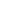 Het leefgebied ‘Gezondheid’ betreft de lichamelijke en de geestelijke gezondheid van de leerling en/of de ouder(s) en het functioneren en de ontwikkeling van de leerling. 		De leerling heeft problemen of een stoornis op het gebied van het emotionele en/of sociale functioneren en/of het gedrag. 		Risicovol gedrag van de ouder(s) en/of inadequate lichamelijke en medische verzorging die de (ongeboren) jeugdige kan schaden. 		De leerling heeft (onverklaarbaar) letsel en/of lichamelijke klachten die op kindermishandeling of jeugdprostitutie kunnen wijzen.  	De leerling is minderjarig en (aanstaand) ouder.  		Er is sprake van middelenmisbruik (alcohol, drugs, medicatie), gok- of computerverslaving bij de leerling en/of de ouder(s)/ander gezinslid.  		De ouder (of een ander gezinslid) heeft fysieke/zintuiglijke problemen en/of handicaps, sociale, emotionele, cognitieve of gedragsproblemen en/of een specifieke emotionele, gedrags- of persoonlijkheidsstoornis.  	Ingrijpende gebeurtenissen (life events).Opvoeding & gezinsrelatiesHet leefgebied ‘Opvoeding & Gezinsrelaties’ betreft de pedagogische en relationele condities in het gezin waarin de leerling opgroeit. 		Er is onenigheid binnen het gezin of tussen de ouders en/of de relatie tussen jeugdige en ouders is problematisch.  	De leerling is slachtoffer van kindermishandeling.  		De ouders hebben problemen in de opvoeding van de leerling en/of er zijn factoren die het ouderschap bemoeilijken.  	Er is sprake van een civielrechtelijke kinderbeschermingsmaatregel.  		Er zijn problemen met veranderingen in de gezinssamenstelling (die voor instabiliteit in het gezin zorgen).  	Er is sprake van hulpverlening aan een gezinslid vanwege ernstige problematiek.  	Een ander gezinslid dan de leerling is betrokken bij criminele activiteiten.Onderwijs & KinderopvangHet leefgebied ‘Onderwijs & Kinderopvang’ betreft het onderwijs, kinderopvang en/of gastouderopvang.. Daarnaast gaat het ook om de omstandigheden die de onderwijssituatie van het kind kunnen beïnvloeden. 	Het kind heeft problemen in het cognitief functioneren, leren en schoolprestaties.  	Het kind is van school/kinderopvang/gastouderopvang gestuurd.  	Het kind wisselt veelvuldig van school.  	Het kind is leerplichtig en gaat niet naar school.  		Kenmerken van de dagbesteding die op problemen en/of risico’s kunnen wijzen.  		Kenmerken van onderwijs, kinderopvang, gastouderopvang en/of betrokkenheid ouder(s) die op problemen en/of risico’s kunnen wijzen.  		Kenmerken van opleiding/werk/betrokkenheid ouder(s) die op problemen en/of risico’s
kunnen wijzen. Sociale omgeving buiten het gezinHet leefgebied ‘Sociale omgeving buiten het gezin en de school’ betreft de omgeving (en met name de relaties in die omgeving) van de leerling buiten het gezin en buiten school/werk en het gedrag van de leerling in die omgeving. Dus bijvoorbeeld de kwaliteit van vriendschapsrelaties, het gedrag van de leerling (en evt. overlast/criminaliteit) op straat en openbare plekken (kinder- en jongerenwerk in buurthuis, winkels, cafés, etc.). 		Er is sprake van een gebrekkig(e) (interactie met het) sociaal netwerk van de ouders en/of de leerling heeft geen hobby’s of interesses. 		De leerling en/of ouders maken geen of weinig gebruik van (sociale) voorzieningen en/of zijn onbereikbaar voor voorzieningen en/of zijn zorgwekkende zorgmijders.  		De leerling en/of zijn ouders ervaren uitsluiting, discriminatie of intimidatie/pesterij als gevolg van het behoren tot een specifieke groep.  	De relatie tussen de leerling en leeftijdsgenoten en/of volwassenen is problematisch.  		De leerling en/of zijn ouders hebben in de leefomgeving gedragsproblemen of zijn betrokken bij criminele activiteiten.  	De leerling is slachtoffer van criminaliteit.  	De leerling is makkelijk beïnvloedbaar door anderen en daardoor kwetsbaar. Specifieke en andere signalenProbleembeschrijvingWaar maakt u zich zorgen over? Wat neemt u concreet waar aan problemen bij de leerling, op school, in gezin of sociaal netwerk? Hoe vaak en in welke situatie(s) doet het probleem zich voor? Hoe lang speelt het probleem al? Omschrijf duidelijk de kern van het probleem dat aangepakt moet worden.Eerdere of lopende aandacht, onderzoek, hulp of begeleidingWat heeft de school nu of eerder gedaan om het probleem aan te pakken, de situatie te veranderen? Heeft een externe organisatie nu of eerder iets gedaan om de probleemsituatie te veranderen?Indien er een diagnose is gesteld, geef aan welke.Wat heeft de leerling in uw optiek nodig aan ondersteuning, zorg of hulp?Ziet u bij de leerling, school, gezin en/of sociaal netwerk aangrijpingspunten om de probleemsituatie aan te pakken?Bijlage 5, Melding bij het Advies & Meldpunt Kindermishandeling (AMK)InleidingBeschrijf aan de hand van de aandachtspunten de situatie voor zover u bekend en van toepassing. De aandachtspunten zijn helpend, maar ook leidend in het geven van de beschrijving per specifiek domein.AlgemeenGezinsgegevensVermoedelijke mishandelingJeugdigeOpvoeding/verzorgingOudersGezin en omgevingHulpverleningBelangrijke adressen:Datum melding:                                 Bijlage 6. Adressen en websites algemeenAdvies- en Meldpunt Kindermishandeling (AMK)0900 - 123 123 0 www.amk-nederland.nlBureau Jeugdzorg (BJZ)www.bureaujeugdzorg.info Centrum voor Jeugd en Gezinwww.cjg.nl / www.samenwerkenvoordejeugd.nlGGD Nederlandwww.ggd.nlGGZ (volwassen en jeugd)www.ggznederland.nlJSO expertisecentrum voor jeugd, samenleving en ontwikkeling0182 - 547888 www.jso.nlNederlands Jeugd Instituutwww.NJI.nlOnderwijsinspectiewww.onderwijsinspectie.nlPolitie (ook sociale jeugd- en zedenzaken)0900 - 8844 (geen spoed) / 112 (spoed) www.politie.nlRaad voor de Kinderbeschermingwww.rvdk.nlSteunpunt Huiselijk Geweld (SHG)0900 - 126 26 26 www.shginfo.nl Zorgadviesteam, landelijk steunpunt (ZAT)www.zat.nl Belangrijke informatieInformatie over de meldcode (via rijksoverheid)www.meldcode.nlInformatie over de Verwijsindex Risicojongerenwww.verwijsindex.nlInformatie over de aanpak kindermishandelingwww.aanpakkindermishandeling.nlInformatie over huiselijk geweldwww.huiselijkgeweld.nlInformatie over Seksueel Geweldwww.seksueelmisdrijf.nlInformatie over meisjesbesnijdeniswww.meisjesbesnijdenis.nlInformatie over het Vlaggensysteem (seksueel grensoverschrijdend gedrag van kinderen)www.movisie.nlInformatie over het Eergelateerd Geweldwww.rijksoverheid.nlGegevens van de melder:Naam, adres, telefoon; relatie tot de betrokkenen; aanleiding en reden om nu te melden;   vraag en verwachtingen; datum van de bespreking/aankondiging van de melding; zijn ouders/verzorgers op de hoogte van de melding, mondeling of schriftelijk. Reactie ouder(s)/verzorgers. Gegevens van de ouders/verzorgers (naam, adres(sen) en telefoon, burgerlijke staat).Gegevens van de leerling(n) (naam, geboortedatum, geslacht, adres, telefoonnummer, ouderlijk gezag). De aard, de ernst en het verloop (is er een toename in ernst; is er sprake van escalerende problematiek); frequentie (incidenteel/structureel). Informatie zo concreet mogelijk, gebaseerd op eigen waarneming en indrukken. Beschrijving:Psychosociaal functioneren; lichamelijke gezondheid en letsel; ontwikkeling; bijzonderheden (bv. handicaps, ziekte). Beschrijving:Bescherming en veiligheid; basale verzorging; emotionele warmte (ondersteuning); regels en grenzen; stimulering; stabiliteit.Beschrijving:Pedagogische kennis en vaardigheden; persoonlijk functioneren; beschikbaarheid (fysiek/emotioneel); voorgeschiedenis; partnerrelatie ( duurzaamheid, klimaat).Beschrijving:Gezinssamenstelling; gezinsklimaat (warm, kil, betrokken, loszand gezin, kluwengezin, aanpassend aan omgeving, eigen waarden en normenpatroon); de sociaal-economische situatie; ingrijpende gebeurtenissen; sociaal netwerk (familie/professioneel) zowel voor jeugdige als gezin; de sociaal-culturele context.Beschrijving:Geschiedenis: welke hulp is er al geboden?Huidige hulp: welke hulp is er nu aanwezig? Veranderings(on)mogelijkheden van ouders; motivatie ouders/jeugdige. Beschrijving:Geef hier een vermelding van de relevante adressen van de leerling(n) en ouders:School; huisarts; consultatiebureau; kinderopvang, hulpverlenende instanties (zoals: AMW, GGZ, Verslavingszorg); andere relevante instanties en ondersteunende contacten.Beschrijving: